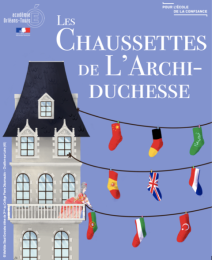 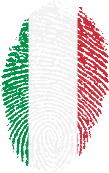 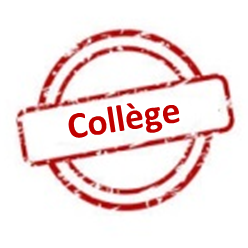 Concours « Les Chaussettes de l’Archiduchesse »
ITALIEN
Évaluateur 1 – 1ère manche – Virelangue  1Nom de l’équipe : ………………………………………………………………………………………………….Nom de l’équipe : ………………………………………………………………………………………………….Nom de l’équipe : ………………………………………………………………………………………………….Nom de l’équipe : ………………………………………………………………………………………………….Nom de l’équipe : ………………………………………………………………………………………………….Nom de l’équipe : ………………………………………………………………………………………………….Lascia la lumaca Luca !!!Lascia la lumaca Luca !!!Lascia la lumaca Luca !!!Lascia la lumaca Luca !!!Phonologie.................. / 4Lascia la lumaca Luca !!!Lascia la lumaca Luca !!!Lascia la lumaca Luca !!!Lascia la lumaca Luca !!!Articulation des sons.................. / 4Lascia la lumaca Luca !!!Lascia la lumaca Luca !!!Lascia la lumaca Luca !!!Lascia la lumaca Luca !!!Traits prosodiques.................. / 4Nom de l’équipe : ………………………………………………………………………………………………….Nom de l’équipe : ………………………………………………………………………………………………….Nom de l’équipe : ………………………………………………………………………………………………….Nom de l’équipe : ………………………………………………………………………………………………….Nom de l’équipe : ………………………………………………………………………………………………….Nom de l’équipe : ………………………………………………………………………………………………….Lascia la lumaca Luca !!!Lascia la lumaca Luca !!!Lascia la lumaca Luca !!!Lascia la lumaca Luca !!!Phonologie.................. / 4Lascia la lumaca Luca !!!Lascia la lumaca Luca !!!Lascia la lumaca Luca !!!Lascia la lumaca Luca !!!Articulation des sons.................. / 4Lascia la lumaca Luca !!!Lascia la lumaca Luca !!!Lascia la lumaca Luca !!!Lascia la lumaca Luca !!!Traits prosodiques.................. / 4Nom de l’équipe : ………………………………………………………………………………………………….Nom de l’équipe : ………………………………………………………………………………………………….Nom de l’équipe : ………………………………………………………………………………………………….Nom de l’équipe : ………………………………………………………………………………………………….Nom de l’équipe : ………………………………………………………………………………………………….Nom de l’équipe : ………………………………………………………………………………………………….Lascia la lumaca Luca !!!Lascia la lumaca Luca !!!Lascia la lumaca Luca !!!Lascia la lumaca Luca !!!Phonologie.................. / 4Lascia la lumaca Luca !!!Lascia la lumaca Luca !!!Lascia la lumaca Luca !!!Lascia la lumaca Luca !!!Articulation des sons.................. / 4Lascia la lumaca Luca !!!Lascia la lumaca Luca !!!Lascia la lumaca Luca !!!Lascia la lumaca Luca !!!Traits prosodiques.................. / 4Nom de l’équipe : ………………………………………………………………………………………………….Nom de l’équipe : ………………………………………………………………………………………………….Nom de l’équipe : ………………………………………………………………………………………………….Nom de l’équipe : ………………………………………………………………………………………………….Nom de l’équipe : ………………………………………………………………………………………………….Nom de l’équipe : ………………………………………………………………………………………………….Lascia la lumaca Luca !!!Lascia la lumaca Luca !!!Lascia la lumaca Luca !!!Lascia la lumaca Luca !!!Phonologie.................. / 4Lascia la lumaca Luca !!!Lascia la lumaca Luca !!!Lascia la lumaca Luca !!!Lascia la lumaca Luca !!!Articulation des sons.................. / 4Lascia la lumaca Luca !!!Lascia la lumaca Luca !!!Lascia la lumaca Luca !!!Lascia la lumaca Luca !!!Traits prosodiques.................. / 4Nom de l’équipe : ………………………………………………………………………………………………….Nom de l’équipe : ………………………………………………………………………………………………….Nom de l’équipe : ………………………………………………………………………………………………….Nom de l’équipe : ………………………………………………………………………………………………….Nom de l’équipe : ………………………………………………………………………………………………….Nom de l’équipe : ………………………………………………………………………………………………….Lascia la lumaca Luca !!!Lascia la lumaca Luca !!!Lascia la lumaca Luca !!!Lascia la lumaca Luca !!!Phonologie.................. / 4Lascia la lumaca Luca !!!Lascia la lumaca Luca !!!Lascia la lumaca Luca !!!Lascia la lumaca Luca !!!Articulation des sons.................. / 4Lascia la lumaca Luca !!!Lascia la lumaca Luca !!!Lascia la lumaca Luca !!!Lascia la lumaca Luca !!!Traits prosodiques.................. / 4Nom de l’équipe : ………………………………………………………………………………………………….Nom de l’équipe : ………………………………………………………………………………………………….Nom de l’équipe : ………………………………………………………………………………………………….Nom de l’équipe : ………………………………………………………………………………………………….Nom de l’équipe : ………………………………………………………………………………………………….Nom de l’équipe : ………………………………………………………………………………………………….Lascia la lumaca Luca !!!Lascia la lumaca Luca !!!Lascia la lumaca Luca !!!Lascia la lumaca Luca !!!Phonologie.................. / 4Lascia la lumaca Luca !!!Lascia la lumaca Luca !!!Lascia la lumaca Luca !!!Lascia la lumaca Luca !!!Articulation des sons.................. / 4Lascia la lumaca Luca !!!Lascia la lumaca Luca !!!Lascia la lumaca Luca !!!Lascia la lumaca Luca !!!Traits prosodiques.................. / 4Nom de l’équipe : ………………………………………………………………………………………………….Nom de l’équipe : ………………………………………………………………………………………………….Nom de l’équipe : ………………………………………………………………………………………………….Nom de l’équipe : ………………………………………………………………………………………………….Nom de l’équipe : ………………………………………………………………………………………………….Nom de l’équipe : ………………………………………………………………………………………………….Lascia la lumaca Luca !!!Lascia la lumaca Luca !!!Lascia la lumaca Luca !!!Lascia la lumaca Luca !!!Phonologie.................. / 4Lascia la lumaca Luca !!!Lascia la lumaca Luca !!!Lascia la lumaca Luca !!!Lascia la lumaca Luca !!!Articulation des sons.................. / 4Lascia la lumaca Luca !!!Lascia la lumaca Luca !!!Lascia la lumaca Luca !!!Lascia la lumaca Luca !!!Traits prosodiques.................. / 4Concours « Les Chaussettes de l’Archiduchesse »
ITALIEN
Évaluateur 2 – 1ère manche – Virelangue  1Concours « Les Chaussettes de l’Archiduchesse »
ITALIEN
Évaluateur 2 – 1ère manche – Virelangue  1Concours « Les Chaussettes de l’Archiduchesse »
ITALIEN
Évaluateur 2 – 1ère manche – Virelangue  1Nom de l’équipe : ………………………………………………………………………………………………….Nom de l’équipe : ………………………………………………………………………………………………….Nom de l’équipe : ………………………………………………………………………………………………….Nom de l’équipe : ………………………………………………………………………………………………….Nom de l’équipe : ………………………………………………………………………………………………….Nom de l’équipe : ………………………………………………………………………………………………….Lascia la lumaca Luca !!!Lascia la lumaca Luca !!!Lascia la lumaca Luca !!!Lascia la lumaca Luca !!!Aisance.................. / 4Lascia la lumaca Luca !!!Lascia la lumaca Luca !!!Lascia la lumaca Luca !!!Lascia la lumaca Luca !!!Volume.................. / 4Lascia la lumaca Luca !!!Lascia la lumaca Luca !!!Lascia la lumaca Luca !!!Lascia la lumaca Luca !!!Nom de l’équipe : ………………………………………………………………………………………………….Nom de l’équipe : ………………………………………………………………………………………………….Nom de l’équipe : ………………………………………………………………………………………………….Nom de l’équipe : ………………………………………………………………………………………………….Nom de l’équipe : ………………………………………………………………………………………………….Nom de l’équipe : ………………………………………………………………………………………………….Lascia la lumaca Luca !!!Lascia la lumaca Luca !!!Lascia la lumaca Luca !!!Lascia la lumaca Luca !!!Aisance.................. / 4Lascia la lumaca Luca !!!Lascia la lumaca Luca !!!Lascia la lumaca Luca !!!Lascia la lumaca Luca !!!Volume.................. / 4Lascia la lumaca Luca !!!Lascia la lumaca Luca !!!Lascia la lumaca Luca !!!Lascia la lumaca Luca !!!Nom de l’équipe : ………………………………………………………………………………………………….Nom de l’équipe : ………………………………………………………………………………………………….Nom de l’équipe : ………………………………………………………………………………………………….Nom de l’équipe : ………………………………………………………………………………………………….Nom de l’équipe : ………………………………………………………………………………………………….Nom de l’équipe : ………………………………………………………………………………………………….Lascia la lumaca Luca !!!Lascia la lumaca Luca !!!Lascia la lumaca Luca !!!Lascia la lumaca Luca !!!Aisance.................. / 4Lascia la lumaca Luca !!!Lascia la lumaca Luca !!!Lascia la lumaca Luca !!!Lascia la lumaca Luca !!!Volume.................. / 4Lascia la lumaca Luca !!!Lascia la lumaca Luca !!!Lascia la lumaca Luca !!!Lascia la lumaca Luca !!!Nom de l’équipe : ………………………………………………………………………………………………….Nom de l’équipe : ………………………………………………………………………………………………….Nom de l’équipe : ………………………………………………………………………………………………….Nom de l’équipe : ………………………………………………………………………………………………….Nom de l’équipe : ………………………………………………………………………………………………….Nom de l’équipe : ………………………………………………………………………………………………….Lascia la lumaca Luca !!!Lascia la lumaca Luca !!!Lascia la lumaca Luca !!!Lascia la lumaca Luca !!!Aisance.................. / 4Lascia la lumaca Luca !!!Lascia la lumaca Luca !!!Lascia la lumaca Luca !!!Lascia la lumaca Luca !!!Volume.................. / 4Lascia la lumaca Luca !!!Lascia la lumaca Luca !!!Lascia la lumaca Luca !!!Lascia la lumaca Luca !!!Nom de l’équipe : ………………………………………………………………………………………………….Nom de l’équipe : ………………………………………………………………………………………………….Nom de l’équipe : ………………………………………………………………………………………………….Nom de l’équipe : ………………………………………………………………………………………………….Nom de l’équipe : ………………………………………………………………………………………………….Nom de l’équipe : ………………………………………………………………………………………………….Lascia la lumaca Luca !!!Lascia la lumaca Luca !!!Lascia la lumaca Luca !!!Lascia la lumaca Luca !!!Aisance.................. / 4Lascia la lumaca Luca !!!Lascia la lumaca Luca !!!Lascia la lumaca Luca !!!Lascia la lumaca Luca !!!Volume.................. / 4Lascia la lumaca Luca !!!Lascia la lumaca Luca !!!Lascia la lumaca Luca !!!Lascia la lumaca Luca !!!Nom de l’équipe : ………………………………………………………………………………………………….Nom de l’équipe : ………………………………………………………………………………………………….Nom de l’équipe : ………………………………………………………………………………………………….Nom de l’équipe : ………………………………………………………………………………………………….Nom de l’équipe : ………………………………………………………………………………………………….Nom de l’équipe : ………………………………………………………………………………………………….Lascia la lumaca Luca !!!Lascia la lumaca Luca !!!Lascia la lumaca Luca !!!Lascia la lumaca Luca !!!Aisance.................. / 4Lascia la lumaca Luca !!!Lascia la lumaca Luca !!!Lascia la lumaca Luca !!!Lascia la lumaca Luca !!!Volume.................. / 4Lascia la lumaca Luca !!!Lascia la lumaca Luca !!!Lascia la lumaca Luca !!!Lascia la lumaca Luca !!!Nom de l’équipe : ………………………………………………………………………………………………….Nom de l’équipe : ………………………………………………………………………………………………….Nom de l’équipe : ………………………………………………………………………………………………….Nom de l’équipe : ………………………………………………………………………………………………….Nom de l’équipe : ………………………………………………………………………………………………….Nom de l’équipe : ………………………………………………………………………………………………….Lascia la lumaca Luca !!!Lascia la lumaca Luca !!!Lascia la lumaca Luca !!!Lascia la lumaca Luca !!!Aisance.................. / 4Lascia la lumaca Luca !!!Lascia la lumaca Luca !!!Lascia la lumaca Luca !!!Lascia la lumaca Luca !!!Volume.................. / 4Lascia la lumaca Luca !!!Lascia la lumaca Luca !!!Lascia la lumaca Luca !!!Lascia la lumaca Luca !!!Concours « Les Chaussettes de l’Archiduchesse »
ITALIEN
Évaluateur 1 – 1ère manche – Virelangue  2Concours « Les Chaussettes de l’Archiduchesse »
ITALIEN
Évaluateur 1 – 1ère manche – Virelangue  2Concours « Les Chaussettes de l’Archiduchesse »
ITALIEN
Évaluateur 1 – 1ère manche – Virelangue  2Nom de l’équipe : ………………………………………………………………………………………………….Nom de l’équipe : ………………………………………………………………………………………………….Nom de l’équipe : ………………………………………………………………………………………………….Nom de l’équipe : ………………………………………………………………………………………………….Nom de l’équipe : ………………………………………………………………………………………………….Nom de l’équipe : ………………………………………………………………………………………………….Tre tigri contro tre tigri.  (3x)Tre tigri contro tre tigri.  (3x)Tre tigri contro tre tigri.  (3x)Tre tigri contro tre tigri.  (3x)Phonologie.................. / 4Tre tigri contro tre tigri.  (3x)Tre tigri contro tre tigri.  (3x)Tre tigri contro tre tigri.  (3x)Tre tigri contro tre tigri.  (3x)Articulation des sons.................. / 4Tre tigri contro tre tigri.  (3x)Tre tigri contro tre tigri.  (3x)Tre tigri contro tre tigri.  (3x)Tre tigri contro tre tigri.  (3x)Traits prosodiques.................. / 4Nom de l’équipe : ………………………………………………………………………………………………….Nom de l’équipe : ………………………………………………………………………………………………….Nom de l’équipe : ………………………………………………………………………………………………….Nom de l’équipe : ………………………………………………………………………………………………….Nom de l’équipe : ………………………………………………………………………………………………….Nom de l’équipe : ………………………………………………………………………………………………….Tre tigri contro tre tigri.  (3x)Tre tigri contro tre tigri.  (3x)Tre tigri contro tre tigri.  (3x)Tre tigri contro tre tigri.  (3x)Phonologie.................. / 4Tre tigri contro tre tigri.  (3x)Tre tigri contro tre tigri.  (3x)Tre tigri contro tre tigri.  (3x)Tre tigri contro tre tigri.  (3x)Articulation des sons.................. / 4Tre tigri contro tre tigri.  (3x)Tre tigri contro tre tigri.  (3x)Tre tigri contro tre tigri.  (3x)Tre tigri contro tre tigri.  (3x)Traits prosodiques.................. / 4Nom de l’équipe : ………………………………………………………………………………………………….Nom de l’équipe : ………………………………………………………………………………………………….Nom de l’équipe : ………………………………………………………………………………………………….Nom de l’équipe : ………………………………………………………………………………………………….Nom de l’équipe : ………………………………………………………………………………………………….Nom de l’équipe : ………………………………………………………………………………………………….Tre tigri contro tre tigri.  (3x)Tre tigri contro tre tigri.  (3x)Tre tigri contro tre tigri.  (3x)Tre tigri contro tre tigri.  (3x)Phonologie.................. / 4Tre tigri contro tre tigri.  (3x)Tre tigri contro tre tigri.  (3x)Tre tigri contro tre tigri.  (3x)Tre tigri contro tre tigri.  (3x)Articulation des sons.................. / 4Tre tigri contro tre tigri.  (3x)Tre tigri contro tre tigri.  (3x)Tre tigri contro tre tigri.  (3x)Tre tigri contro tre tigri.  (3x)Traits prosodiques.................. / 4Nom de l’équipe : ………………………………………………………………………………………………….Nom de l’équipe : ………………………………………………………………………………………………….Nom de l’équipe : ………………………………………………………………………………………………….Nom de l’équipe : ………………………………………………………………………………………………….Nom de l’équipe : ………………………………………………………………………………………………….Nom de l’équipe : ………………………………………………………………………………………………….Tre tigri contro tre tigri.  (3x)Tre tigri contro tre tigri.  (3x)Tre tigri contro tre tigri.  (3x)Tre tigri contro tre tigri.  (3x)Phonologie.................. / 4Tre tigri contro tre tigri.  (3x)Tre tigri contro tre tigri.  (3x)Tre tigri contro tre tigri.  (3x)Tre tigri contro tre tigri.  (3x)Articulation des sons.................. / 4Tre tigri contro tre tigri.  (3x)Tre tigri contro tre tigri.  (3x)Tre tigri contro tre tigri.  (3x)Tre tigri contro tre tigri.  (3x)Traits prosodiques.................. / 4Nom de l’équipe : ………………………………………………………………………………………………….Nom de l’équipe : ………………………………………………………………………………………………….Nom de l’équipe : ………………………………………………………………………………………………….Nom de l’équipe : ………………………………………………………………………………………………….Nom de l’équipe : ………………………………………………………………………………………………….Nom de l’équipe : ………………………………………………………………………………………………….Tre tigri contro tre tigri.  (3x)Tre tigri contro tre tigri.  (3x)Tre tigri contro tre tigri.  (3x)Tre tigri contro tre tigri.  (3x)Phonologie.................. / 4Tre tigri contro tre tigri.  (3x)Tre tigri contro tre tigri.  (3x)Tre tigri contro tre tigri.  (3x)Tre tigri contro tre tigri.  (3x)Articulation des sons.................. / 4Tre tigri contro tre tigri.  (3x)Tre tigri contro tre tigri.  (3x)Tre tigri contro tre tigri.  (3x)Tre tigri contro tre tigri.  (3x)Traits prosodiques.................. / 4Nom de l’équipe : ………………………………………………………………………………………………….Nom de l’équipe : ………………………………………………………………………………………………….Nom de l’équipe : ………………………………………………………………………………………………….Nom de l’équipe : ………………………………………………………………………………………………….Nom de l’équipe : ………………………………………………………………………………………………….Nom de l’équipe : ………………………………………………………………………………………………….Tre tigri contro tre tigri.  (3x)Tre tigri contro tre tigri.  (3x)Tre tigri contro tre tigri.  (3x)Tre tigri contro tre tigri.  (3x)Phonologie.................. / 4Tre tigri contro tre tigri.  (3x)Tre tigri contro tre tigri.  (3x)Tre tigri contro tre tigri.  (3x)Tre tigri contro tre tigri.  (3x)Articulation des sons.................. / 4Tre tigri contro tre tigri.  (3x)Tre tigri contro tre tigri.  (3x)Tre tigri contro tre tigri.  (3x)Tre tigri contro tre tigri.  (3x)Traits prosodiques.................. / 4Nom de l’équipe : ………………………………………………………………………………………………….Nom de l’équipe : ………………………………………………………………………………………………….Nom de l’équipe : ………………………………………………………………………………………………….Nom de l’équipe : ………………………………………………………………………………………………….Nom de l’équipe : ………………………………………………………………………………………………….Nom de l’équipe : ………………………………………………………………………………………………….Tre tigri contro tre tigri.  (3x)Tre tigri contro tre tigri.  (3x)Tre tigri contro tre tigri.  (3x)Tre tigri contro tre tigri.  (3x)Phonologie.................. / 4Tre tigri contro tre tigri.  (3x)Tre tigri contro tre tigri.  (3x)Tre tigri contro tre tigri.  (3x)Tre tigri contro tre tigri.  (3x)Articulation des sons.................. / 4Tre tigri contro tre tigri.  (3x)Tre tigri contro tre tigri.  (3x)Tre tigri contro tre tigri.  (3x)Tre tigri contro tre tigri.  (3x)Traits prosodiques.................. / 4Concours « Les Chaussettes de l’Archiduchesse »
ITALIEN
Évaluateur 2 – 1ère manche – Virelangue  2Concours « Les Chaussettes de l’Archiduchesse »
ITALIEN
Évaluateur 2 – 1ère manche – Virelangue  2Concours « Les Chaussettes de l’Archiduchesse »
ITALIEN
Évaluateur 2 – 1ère manche – Virelangue  2Nom de l’équipe : ………………………………………………………………………………………………….Nom de l’équipe : ………………………………………………………………………………………………….Nom de l’équipe : ………………………………………………………………………………………………….Nom de l’équipe : ………………………………………………………………………………………………….Nom de l’équipe : ………………………………………………………………………………………………….Nom de l’équipe : ………………………………………………………………………………………………….Tre tigri contro tre tigri.  (3x)Tre tigri contro tre tigri.  (3x)Tre tigri contro tre tigri.  (3x)Tre tigri contro tre tigri.  (3x)Aisance.................. / 4Tre tigri contro tre tigri.  (3x)Tre tigri contro tre tigri.  (3x)Tre tigri contro tre tigri.  (3x)Tre tigri contro tre tigri.  (3x)Volume.................. / 4Tre tigri contro tre tigri.  (3x)Tre tigri contro tre tigri.  (3x)Tre tigri contro tre tigri.  (3x)Tre tigri contro tre tigri.  (3x)Nom de l’équipe : ………………………………………………………………………………………………….Nom de l’équipe : ………………………………………………………………………………………………….Nom de l’équipe : ………………………………………………………………………………………………….Nom de l’équipe : ………………………………………………………………………………………………….Nom de l’équipe : ………………………………………………………………………………………………….Nom de l’équipe : ………………………………………………………………………………………………….Tre tigri contro tre tigri.  (3x)Tre tigri contro tre tigri.  (3x)Tre tigri contro tre tigri.  (3x)Tre tigri contro tre tigri.  (3x)Aisance.................. / 4Tre tigri contro tre tigri.  (3x)Tre tigri contro tre tigri.  (3x)Tre tigri contro tre tigri.  (3x)Tre tigri contro tre tigri.  (3x)Volume.................. / 4Tre tigri contro tre tigri.  (3x)Tre tigri contro tre tigri.  (3x)Tre tigri contro tre tigri.  (3x)Tre tigri contro tre tigri.  (3x)Nom de l’équipe : ………………………………………………………………………………………………….Nom de l’équipe : ………………………………………………………………………………………………….Nom de l’équipe : ………………………………………………………………………………………………….Nom de l’équipe : ………………………………………………………………………………………………….Nom de l’équipe : ………………………………………………………………………………………………….Nom de l’équipe : ………………………………………………………………………………………………….Tre tigri contro tre tigri.  (3x)Tre tigri contro tre tigri.  (3x)Tre tigri contro tre tigri.  (3x)Tre tigri contro tre tigri.  (3x)Aisance.................. / 4Tre tigri contro tre tigri.  (3x)Tre tigri contro tre tigri.  (3x)Tre tigri contro tre tigri.  (3x)Tre tigri contro tre tigri.  (3x)Volume.................. / 4Tre tigri contro tre tigri.  (3x)Tre tigri contro tre tigri.  (3x)Tre tigri contro tre tigri.  (3x)Tre tigri contro tre tigri.  (3x)Nom de l’équipe : ………………………………………………………………………………………………….Nom de l’équipe : ………………………………………………………………………………………………….Nom de l’équipe : ………………………………………………………………………………………………….Nom de l’équipe : ………………………………………………………………………………………………….Nom de l’équipe : ………………………………………………………………………………………………….Nom de l’équipe : ………………………………………………………………………………………………….Tre tigri contro tre tigri.  (3x)Tre tigri contro tre tigri.  (3x)Tre tigri contro tre tigri.  (3x)Tre tigri contro tre tigri.  (3x)Aisance.................. / 4Tre tigri contro tre tigri.  (3x)Tre tigri contro tre tigri.  (3x)Tre tigri contro tre tigri.  (3x)Tre tigri contro tre tigri.  (3x)Volume.................. / 4Tre tigri contro tre tigri.  (3x)Tre tigri contro tre tigri.  (3x)Tre tigri contro tre tigri.  (3x)Tre tigri contro tre tigri.  (3x)Nom de l’équipe : ………………………………………………………………………………………………….Nom de l’équipe : ………………………………………………………………………………………………….Nom de l’équipe : ………………………………………………………………………………………………….Nom de l’équipe : ………………………………………………………………………………………………….Nom de l’équipe : ………………………………………………………………………………………………….Nom de l’équipe : ………………………………………………………………………………………………….Tre tigri contro tre tigri.  (3x)Tre tigri contro tre tigri.  (3x)Tre tigri contro tre tigri.  (3x)Tre tigri contro tre tigri.  (3x)Aisance.................. / 4Tre tigri contro tre tigri.  (3x)Tre tigri contro tre tigri.  (3x)Tre tigri contro tre tigri.  (3x)Tre tigri contro tre tigri.  (3x)Volume.................. / 4Tre tigri contro tre tigri.  (3x)Tre tigri contro tre tigri.  (3x)Tre tigri contro tre tigri.  (3x)Tre tigri contro tre tigri.  (3x)Nom de l’équipe : ………………………………………………………………………………………………….Nom de l’équipe : ………………………………………………………………………………………………….Nom de l’équipe : ………………………………………………………………………………………………….Nom de l’équipe : ………………………………………………………………………………………………….Nom de l’équipe : ………………………………………………………………………………………………….Nom de l’équipe : ………………………………………………………………………………………………….Tre tigri contro tre tigri.  (3x)Tre tigri contro tre tigri.  (3x)Tre tigri contro tre tigri.  (3x)Tre tigri contro tre tigri.  (3x)Aisance.................. / 4Tre tigri contro tre tigri.  (3x)Tre tigri contro tre tigri.  (3x)Tre tigri contro tre tigri.  (3x)Tre tigri contro tre tigri.  (3x)Volume.................. / 4Tre tigri contro tre tigri.  (3x)Tre tigri contro tre tigri.  (3x)Tre tigri contro tre tigri.  (3x)Tre tigri contro tre tigri.  (3x)Nom de l’équipe : ………………………………………………………………………………………………….Nom de l’équipe : ………………………………………………………………………………………………….Nom de l’équipe : ………………………………………………………………………………………………….Nom de l’équipe : ………………………………………………………………………………………………….Nom de l’équipe : ………………………………………………………………………………………………….Nom de l’équipe : ………………………………………………………………………………………………….Tre tigri contro tre tigri.  (3x)Tre tigri contro tre tigri.  (3x)Tre tigri contro tre tigri.  (3x)Tre tigri contro tre tigri.  (3x)Aisance.................. / 4Tre tigri contro tre tigri.  (3x)Tre tigri contro tre tigri.  (3x)Tre tigri contro tre tigri.  (3x)Tre tigri contro tre tigri.  (3x)Volume.................. / 4Tre tigri contro tre tigri.  (3x)Tre tigri contro tre tigri.  (3x)Tre tigri contro tre tigri.  (3x)Tre tigri contro tre tigri.  (3x)Concours « Les Chaussettes de l’Archiduchesse »
ITALIEN
Évaluateur 1 – 1ère manche – Virelangue  3Concours « Les Chaussettes de l’Archiduchesse »
ITALIEN
Évaluateur 1 – 1ère manche – Virelangue  3Concours « Les Chaussettes de l’Archiduchesse »
ITALIEN
Évaluateur 1 – 1ère manche – Virelangue  3Nom de l’équipe : ………………………………………………………………………………………………….Nom de l’équipe : ………………………………………………………………………………………………….Nom de l’équipe : ………………………………………………………………………………………………….Nom de l’équipe : ………………………………………………………………………………………………….Nom de l’équipe : ………………………………………………………………………………………………….Nom de l’équipe : ………………………………………………………………………………………………….Sul tagliere l'aglio taglia.  Non tagliare la tovaglia. La tovaglia non è aglio. Se la tagli fai uno sbaglio.Sul tagliere l'aglio taglia.  Non tagliare la tovaglia. La tovaglia non è aglio. Se la tagli fai uno sbaglio.Sul tagliere l'aglio taglia.  Non tagliare la tovaglia. La tovaglia non è aglio. Se la tagli fai uno sbaglio.Sul tagliere l'aglio taglia.  Non tagliare la tovaglia. La tovaglia non è aglio. Se la tagli fai uno sbaglio.Phonologie.................. / 4Sul tagliere l'aglio taglia.  Non tagliare la tovaglia. La tovaglia non è aglio. Se la tagli fai uno sbaglio.Sul tagliere l'aglio taglia.  Non tagliare la tovaglia. La tovaglia non è aglio. Se la tagli fai uno sbaglio.Sul tagliere l'aglio taglia.  Non tagliare la tovaglia. La tovaglia non è aglio. Se la tagli fai uno sbaglio.Sul tagliere l'aglio taglia.  Non tagliare la tovaglia. La tovaglia non è aglio. Se la tagli fai uno sbaglio.Articulation des sons.................. / 4Sul tagliere l'aglio taglia.  Non tagliare la tovaglia. La tovaglia non è aglio. Se la tagli fai uno sbaglio.Sul tagliere l'aglio taglia.  Non tagliare la tovaglia. La tovaglia non è aglio. Se la tagli fai uno sbaglio.Sul tagliere l'aglio taglia.  Non tagliare la tovaglia. La tovaglia non è aglio. Se la tagli fai uno sbaglio.Sul tagliere l'aglio taglia.  Non tagliare la tovaglia. La tovaglia non è aglio. Se la tagli fai uno sbaglio.Traits prosodiques.................. / 4Nom de l’équipe : ………………………………………………………………………………………………….Nom de l’équipe : ………………………………………………………………………………………………….Nom de l’équipe : ………………………………………………………………………………………………….Nom de l’équipe : ………………………………………………………………………………………………….Nom de l’équipe : ………………………………………………………………………………………………….Nom de l’équipe : ………………………………………………………………………………………………….Sul tagliere l'aglio taglia.  Non tagliare la tovaglia. La tovaglia non è aglio. Se la tagli fai uno sbaglio.Sul tagliere l'aglio taglia.  Non tagliare la tovaglia. La tovaglia non è aglio. Se la tagli fai uno sbaglio.Sul tagliere l'aglio taglia.  Non tagliare la tovaglia. La tovaglia non è aglio. Se la tagli fai uno sbaglio.Sul tagliere l'aglio taglia.  Non tagliare la tovaglia. La tovaglia non è aglio. Se la tagli fai uno sbaglio.Phonologie.................. / 4Sul tagliere l'aglio taglia.  Non tagliare la tovaglia. La tovaglia non è aglio. Se la tagli fai uno sbaglio.Sul tagliere l'aglio taglia.  Non tagliare la tovaglia. La tovaglia non è aglio. Se la tagli fai uno sbaglio.Sul tagliere l'aglio taglia.  Non tagliare la tovaglia. La tovaglia non è aglio. Se la tagli fai uno sbaglio.Sul tagliere l'aglio taglia.  Non tagliare la tovaglia. La tovaglia non è aglio. Se la tagli fai uno sbaglio.Articulation des sons.................. / 4Sul tagliere l'aglio taglia.  Non tagliare la tovaglia. La tovaglia non è aglio. Se la tagli fai uno sbaglio.Sul tagliere l'aglio taglia.  Non tagliare la tovaglia. La tovaglia non è aglio. Se la tagli fai uno sbaglio.Sul tagliere l'aglio taglia.  Non tagliare la tovaglia. La tovaglia non è aglio. Se la tagli fai uno sbaglio.Sul tagliere l'aglio taglia.  Non tagliare la tovaglia. La tovaglia non è aglio. Se la tagli fai uno sbaglio.Traits prosodiques.................. / 4Nom de l’équipe : ………………………………………………………………………………………………….Nom de l’équipe : ………………………………………………………………………………………………….Nom de l’équipe : ………………………………………………………………………………………………….Nom de l’équipe : ………………………………………………………………………………………………….Nom de l’équipe : ………………………………………………………………………………………………….Nom de l’équipe : ………………………………………………………………………………………………….Sul tagliere l'aglio taglia.  Non tagliare la tovaglia. La tovaglia non è aglio. Se la tagli fai uno sbaglio.Sul tagliere l'aglio taglia.  Non tagliare la tovaglia. La tovaglia non è aglio. Se la tagli fai uno sbaglio.Sul tagliere l'aglio taglia.  Non tagliare la tovaglia. La tovaglia non è aglio. Se la tagli fai uno sbaglio.Sul tagliere l'aglio taglia.  Non tagliare la tovaglia. La tovaglia non è aglio. Se la tagli fai uno sbaglio.Phonologie.................. / 4Sul tagliere l'aglio taglia.  Non tagliare la tovaglia. La tovaglia non è aglio. Se la tagli fai uno sbaglio.Sul tagliere l'aglio taglia.  Non tagliare la tovaglia. La tovaglia non è aglio. Se la tagli fai uno sbaglio.Sul tagliere l'aglio taglia.  Non tagliare la tovaglia. La tovaglia non è aglio. Se la tagli fai uno sbaglio.Sul tagliere l'aglio taglia.  Non tagliare la tovaglia. La tovaglia non è aglio. Se la tagli fai uno sbaglio.Articulation des sons.................. / 4Sul tagliere l'aglio taglia.  Non tagliare la tovaglia. La tovaglia non è aglio. Se la tagli fai uno sbaglio.Sul tagliere l'aglio taglia.  Non tagliare la tovaglia. La tovaglia non è aglio. Se la tagli fai uno sbaglio.Sul tagliere l'aglio taglia.  Non tagliare la tovaglia. La tovaglia non è aglio. Se la tagli fai uno sbaglio.Sul tagliere l'aglio taglia.  Non tagliare la tovaglia. La tovaglia non è aglio. Se la tagli fai uno sbaglio.Traits prosodiques.................. / 4Nom de l’équipe : ………………………………………………………………………………………………….Nom de l’équipe : ………………………………………………………………………………………………….Nom de l’équipe : ………………………………………………………………………………………………….Nom de l’équipe : ………………………………………………………………………………………………….Nom de l’équipe : ………………………………………………………………………………………………….Nom de l’équipe : ………………………………………………………………………………………………….Sul tagliere l'aglio taglia.  Non tagliare la tovaglia. La tovaglia non è aglio. Se la tagli fai uno sbaglio.Sul tagliere l'aglio taglia.  Non tagliare la tovaglia. La tovaglia non è aglio. Se la tagli fai uno sbaglio.Sul tagliere l'aglio taglia.  Non tagliare la tovaglia. La tovaglia non è aglio. Se la tagli fai uno sbaglio.Sul tagliere l'aglio taglia.  Non tagliare la tovaglia. La tovaglia non è aglio. Se la tagli fai uno sbaglio.Phonologie.................. / 4Sul tagliere l'aglio taglia.  Non tagliare la tovaglia. La tovaglia non è aglio. Se la tagli fai uno sbaglio.Sul tagliere l'aglio taglia.  Non tagliare la tovaglia. La tovaglia non è aglio. Se la tagli fai uno sbaglio.Sul tagliere l'aglio taglia.  Non tagliare la tovaglia. La tovaglia non è aglio. Se la tagli fai uno sbaglio.Sul tagliere l'aglio taglia.  Non tagliare la tovaglia. La tovaglia non è aglio. Se la tagli fai uno sbaglio.Articulation des sons.................. / 4Sul tagliere l'aglio taglia.  Non tagliare la tovaglia. La tovaglia non è aglio. Se la tagli fai uno sbaglio.Sul tagliere l'aglio taglia.  Non tagliare la tovaglia. La tovaglia non è aglio. Se la tagli fai uno sbaglio.Sul tagliere l'aglio taglia.  Non tagliare la tovaglia. La tovaglia non è aglio. Se la tagli fai uno sbaglio.Sul tagliere l'aglio taglia.  Non tagliare la tovaglia. La tovaglia non è aglio. Se la tagli fai uno sbaglio.Traits prosodiques.................. / 4Nom de l’équipe : ………………………………………………………………………………………………….Nom de l’équipe : ………………………………………………………………………………………………….Nom de l’équipe : ………………………………………………………………………………………………….Nom de l’équipe : ………………………………………………………………………………………………….Nom de l’équipe : ………………………………………………………………………………………………….Nom de l’équipe : ………………………………………………………………………………………………….Sul tagliere l'aglio taglia.  Non tagliare la tovaglia. La tovaglia non è aglio. Se la tagli fai uno sbaglio.Sul tagliere l'aglio taglia.  Non tagliare la tovaglia. La tovaglia non è aglio. Se la tagli fai uno sbaglio.Sul tagliere l'aglio taglia.  Non tagliare la tovaglia. La tovaglia non è aglio. Se la tagli fai uno sbaglio.Sul tagliere l'aglio taglia.  Non tagliare la tovaglia. La tovaglia non è aglio. Se la tagli fai uno sbaglio.Phonologie.................. / 4Sul tagliere l'aglio taglia.  Non tagliare la tovaglia. La tovaglia non è aglio. Se la tagli fai uno sbaglio.Sul tagliere l'aglio taglia.  Non tagliare la tovaglia. La tovaglia non è aglio. Se la tagli fai uno sbaglio.Sul tagliere l'aglio taglia.  Non tagliare la tovaglia. La tovaglia non è aglio. Se la tagli fai uno sbaglio.Sul tagliere l'aglio taglia.  Non tagliare la tovaglia. La tovaglia non è aglio. Se la tagli fai uno sbaglio.Articulation des sons.................. / 4Sul tagliere l'aglio taglia.  Non tagliare la tovaglia. La tovaglia non è aglio. Se la tagli fai uno sbaglio.Sul tagliere l'aglio taglia.  Non tagliare la tovaglia. La tovaglia non è aglio. Se la tagli fai uno sbaglio.Sul tagliere l'aglio taglia.  Non tagliare la tovaglia. La tovaglia non è aglio. Se la tagli fai uno sbaglio.Sul tagliere l'aglio taglia.  Non tagliare la tovaglia. La tovaglia non è aglio. Se la tagli fai uno sbaglio.Traits prosodiques.................. / 4Nom de l’équipe : ………………………………………………………………………………………………….Nom de l’équipe : ………………………………………………………………………………………………….Nom de l’équipe : ………………………………………………………………………………………………….Nom de l’équipe : ………………………………………………………………………………………………….Nom de l’équipe : ………………………………………………………………………………………………….Nom de l’équipe : ………………………………………………………………………………………………….Sul tagliere l'aglio taglia.  Non tagliare la tovaglia. La tovaglia non è aglio. Se la tagli fai uno sbaglio.Sul tagliere l'aglio taglia.  Non tagliare la tovaglia. La tovaglia non è aglio. Se la tagli fai uno sbaglio.Sul tagliere l'aglio taglia.  Non tagliare la tovaglia. La tovaglia non è aglio. Se la tagli fai uno sbaglio.Sul tagliere l'aglio taglia.  Non tagliare la tovaglia. La tovaglia non è aglio. Se la tagli fai uno sbaglio.Phonologie.................. / 4Sul tagliere l'aglio taglia.  Non tagliare la tovaglia. La tovaglia non è aglio. Se la tagli fai uno sbaglio.Sul tagliere l'aglio taglia.  Non tagliare la tovaglia. La tovaglia non è aglio. Se la tagli fai uno sbaglio.Sul tagliere l'aglio taglia.  Non tagliare la tovaglia. La tovaglia non è aglio. Se la tagli fai uno sbaglio.Sul tagliere l'aglio taglia.  Non tagliare la tovaglia. La tovaglia non è aglio. Se la tagli fai uno sbaglio.Articulation des sons.................. / 4Sul tagliere l'aglio taglia.  Non tagliare la tovaglia. La tovaglia non è aglio. Se la tagli fai uno sbaglio.Sul tagliere l'aglio taglia.  Non tagliare la tovaglia. La tovaglia non è aglio. Se la tagli fai uno sbaglio.Sul tagliere l'aglio taglia.  Non tagliare la tovaglia. La tovaglia non è aglio. Se la tagli fai uno sbaglio.Sul tagliere l'aglio taglia.  Non tagliare la tovaglia. La tovaglia non è aglio. Se la tagli fai uno sbaglio.Traits prosodiques.................. / 4Nom de l’équipe : ………………………………………………………………………………………………….Nom de l’équipe : ………………………………………………………………………………………………….Nom de l’équipe : ………………………………………………………………………………………………….Nom de l’équipe : ………………………………………………………………………………………………….Nom de l’équipe : ………………………………………………………………………………………………….Nom de l’équipe : ………………………………………………………………………………………………….Sul tagliere l'aglio taglia.  Non tagliare la tovaglia. La tovaglia non è aglio. Se la tagli fai uno sbaglio.Sul tagliere l'aglio taglia.  Non tagliare la tovaglia. La tovaglia non è aglio. Se la tagli fai uno sbaglio.Sul tagliere l'aglio taglia.  Non tagliare la tovaglia. La tovaglia non è aglio. Se la tagli fai uno sbaglio.Sul tagliere l'aglio taglia.  Non tagliare la tovaglia. La tovaglia non è aglio. Se la tagli fai uno sbaglio.Phonologie.................. / 4Sul tagliere l'aglio taglia.  Non tagliare la tovaglia. La tovaglia non è aglio. Se la tagli fai uno sbaglio.Sul tagliere l'aglio taglia.  Non tagliare la tovaglia. La tovaglia non è aglio. Se la tagli fai uno sbaglio.Sul tagliere l'aglio taglia.  Non tagliare la tovaglia. La tovaglia non è aglio. Se la tagli fai uno sbaglio.Sul tagliere l'aglio taglia.  Non tagliare la tovaglia. La tovaglia non è aglio. Se la tagli fai uno sbaglio.Articulation des sons.................. / 4Sul tagliere l'aglio taglia.  Non tagliare la tovaglia. La tovaglia non è aglio. Se la tagli fai uno sbaglio.Sul tagliere l'aglio taglia.  Non tagliare la tovaglia. La tovaglia non è aglio. Se la tagli fai uno sbaglio.Sul tagliere l'aglio taglia.  Non tagliare la tovaglia. La tovaglia non è aglio. Se la tagli fai uno sbaglio.Sul tagliere l'aglio taglia.  Non tagliare la tovaglia. La tovaglia non è aglio. Se la tagli fai uno sbaglio.Traits prosodiques.................. / 4Concours « Les Chaussettes de l’Archiduchesse »
ITALIEN
Évaluateur 2 – 1ère manche – Virelangue  3Concours « Les Chaussettes de l’Archiduchesse »
ITALIEN
Évaluateur 2 – 1ère manche – Virelangue  3Concours « Les Chaussettes de l’Archiduchesse »
ITALIEN
Évaluateur 2 – 1ère manche – Virelangue  3Nom de l’équipe : ………………………………………………………………………………………………….Nom de l’équipe : ………………………………………………………………………………………………….Nom de l’équipe : ………………………………………………………………………………………………….Nom de l’équipe : ………………………………………………………………………………………………….Nom de l’équipe : ………………………………………………………………………………………………….Nom de l’équipe : ………………………………………………………………………………………………….Sul tagliere l'aglio taglia.  Non tagliare la tovaglia. La tovaglia non è aglio. Se la tagli fai uno sbaglio.Sul tagliere l'aglio taglia.  Non tagliare la tovaglia. La tovaglia non è aglio. Se la tagli fai uno sbaglio.Sul tagliere l'aglio taglia.  Non tagliare la tovaglia. La tovaglia non è aglio. Se la tagli fai uno sbaglio.Sul tagliere l'aglio taglia.  Non tagliare la tovaglia. La tovaglia non è aglio. Se la tagli fai uno sbaglio.Aisance.................. / 4Sul tagliere l'aglio taglia.  Non tagliare la tovaglia. La tovaglia non è aglio. Se la tagli fai uno sbaglio.Sul tagliere l'aglio taglia.  Non tagliare la tovaglia. La tovaglia non è aglio. Se la tagli fai uno sbaglio.Sul tagliere l'aglio taglia.  Non tagliare la tovaglia. La tovaglia non è aglio. Se la tagli fai uno sbaglio.Sul tagliere l'aglio taglia.  Non tagliare la tovaglia. La tovaglia non è aglio. Se la tagli fai uno sbaglio.Volume.................. / 4Sul tagliere l'aglio taglia.  Non tagliare la tovaglia. La tovaglia non è aglio. Se la tagli fai uno sbaglio.Sul tagliere l'aglio taglia.  Non tagliare la tovaglia. La tovaglia non è aglio. Se la tagli fai uno sbaglio.Sul tagliere l'aglio taglia.  Non tagliare la tovaglia. La tovaglia non è aglio. Se la tagli fai uno sbaglio.Sul tagliere l'aglio taglia.  Non tagliare la tovaglia. La tovaglia non è aglio. Se la tagli fai uno sbaglio.Nom de l’équipe : ………………………………………………………………………………………………….Nom de l’équipe : ………………………………………………………………………………………………….Nom de l’équipe : ………………………………………………………………………………………………….Nom de l’équipe : ………………………………………………………………………………………………….Nom de l’équipe : ………………………………………………………………………………………………….Nom de l’équipe : ………………………………………………………………………………………………….Sul tagliere l'aglio taglia.  Non tagliare la tovaglia. La tovaglia non è aglio. Se la tagli fai uno sbaglio.Sul tagliere l'aglio taglia.  Non tagliare la tovaglia. La tovaglia non è aglio. Se la tagli fai uno sbaglio.Sul tagliere l'aglio taglia.  Non tagliare la tovaglia. La tovaglia non è aglio. Se la tagli fai uno sbaglio.Sul tagliere l'aglio taglia.  Non tagliare la tovaglia. La tovaglia non è aglio. Se la tagli fai uno sbaglio.Aisance.................. / 4Sul tagliere l'aglio taglia.  Non tagliare la tovaglia. La tovaglia non è aglio. Se la tagli fai uno sbaglio.Sul tagliere l'aglio taglia.  Non tagliare la tovaglia. La tovaglia non è aglio. Se la tagli fai uno sbaglio.Sul tagliere l'aglio taglia.  Non tagliare la tovaglia. La tovaglia non è aglio. Se la tagli fai uno sbaglio.Sul tagliere l'aglio taglia.  Non tagliare la tovaglia. La tovaglia non è aglio. Se la tagli fai uno sbaglio.Volume.................. / 4Sul tagliere l'aglio taglia.  Non tagliare la tovaglia. La tovaglia non è aglio. Se la tagli fai uno sbaglio.Sul tagliere l'aglio taglia.  Non tagliare la tovaglia. La tovaglia non è aglio. Se la tagli fai uno sbaglio.Sul tagliere l'aglio taglia.  Non tagliare la tovaglia. La tovaglia non è aglio. Se la tagli fai uno sbaglio.Sul tagliere l'aglio taglia.  Non tagliare la tovaglia. La tovaglia non è aglio. Se la tagli fai uno sbaglio.Nom de l’équipe : ………………………………………………………………………………………………….Nom de l’équipe : ………………………………………………………………………………………………….Nom de l’équipe : ………………………………………………………………………………………………….Nom de l’équipe : ………………………………………………………………………………………………….Nom de l’équipe : ………………………………………………………………………………………………….Nom de l’équipe : ………………………………………………………………………………………………….Sul tagliere l'aglio taglia.  Non tagliare la tovaglia. La tovaglia non è aglio. Se la tagli fai uno sbaglio.Sul tagliere l'aglio taglia.  Non tagliare la tovaglia. La tovaglia non è aglio. Se la tagli fai uno sbaglio.Sul tagliere l'aglio taglia.  Non tagliare la tovaglia. La tovaglia non è aglio. Se la tagli fai uno sbaglio.Sul tagliere l'aglio taglia.  Non tagliare la tovaglia. La tovaglia non è aglio. Se la tagli fai uno sbaglio.Aisance.................. / 4Sul tagliere l'aglio taglia.  Non tagliare la tovaglia. La tovaglia non è aglio. Se la tagli fai uno sbaglio.Sul tagliere l'aglio taglia.  Non tagliare la tovaglia. La tovaglia non è aglio. Se la tagli fai uno sbaglio.Sul tagliere l'aglio taglia.  Non tagliare la tovaglia. La tovaglia non è aglio. Se la tagli fai uno sbaglio.Sul tagliere l'aglio taglia.  Non tagliare la tovaglia. La tovaglia non è aglio. Se la tagli fai uno sbaglio.Volume.................. / 4Sul tagliere l'aglio taglia.  Non tagliare la tovaglia. La tovaglia non è aglio. Se la tagli fai uno sbaglio.Sul tagliere l'aglio taglia.  Non tagliare la tovaglia. La tovaglia non è aglio. Se la tagli fai uno sbaglio.Sul tagliere l'aglio taglia.  Non tagliare la tovaglia. La tovaglia non è aglio. Se la tagli fai uno sbaglio.Sul tagliere l'aglio taglia.  Non tagliare la tovaglia. La tovaglia non è aglio. Se la tagli fai uno sbaglio.Nom de l’équipe : ………………………………………………………………………………………………….Nom de l’équipe : ………………………………………………………………………………………………….Nom de l’équipe : ………………………………………………………………………………………………….Nom de l’équipe : ………………………………………………………………………………………………….Nom de l’équipe : ………………………………………………………………………………………………….Nom de l’équipe : ………………………………………………………………………………………………….Sul tagliere l'aglio taglia.  Non tagliare la tovaglia. La tovaglia non è aglio. Se la tagli fai uno sbaglio.Sul tagliere l'aglio taglia.  Non tagliare la tovaglia. La tovaglia non è aglio. Se la tagli fai uno sbaglio.Sul tagliere l'aglio taglia.  Non tagliare la tovaglia. La tovaglia non è aglio. Se la tagli fai uno sbaglio.Sul tagliere l'aglio taglia.  Non tagliare la tovaglia. La tovaglia non è aglio. Se la tagli fai uno sbaglio.Aisance.................. / 4Sul tagliere l'aglio taglia.  Non tagliare la tovaglia. La tovaglia non è aglio. Se la tagli fai uno sbaglio.Sul tagliere l'aglio taglia.  Non tagliare la tovaglia. La tovaglia non è aglio. Se la tagli fai uno sbaglio.Sul tagliere l'aglio taglia.  Non tagliare la tovaglia. La tovaglia non è aglio. Se la tagli fai uno sbaglio.Sul tagliere l'aglio taglia.  Non tagliare la tovaglia. La tovaglia non è aglio. Se la tagli fai uno sbaglio.Volume.................. / 4Sul tagliere l'aglio taglia.  Non tagliare la tovaglia. La tovaglia non è aglio. Se la tagli fai uno sbaglio.Sul tagliere l'aglio taglia.  Non tagliare la tovaglia. La tovaglia non è aglio. Se la tagli fai uno sbaglio.Sul tagliere l'aglio taglia.  Non tagliare la tovaglia. La tovaglia non è aglio. Se la tagli fai uno sbaglio.Sul tagliere l'aglio taglia.  Non tagliare la tovaglia. La tovaglia non è aglio. Se la tagli fai uno sbaglio.Nom de l’équipe : ………………………………………………………………………………………………….Nom de l’équipe : ………………………………………………………………………………………………….Nom de l’équipe : ………………………………………………………………………………………………….Nom de l’équipe : ………………………………………………………………………………………………….Nom de l’équipe : ………………………………………………………………………………………………….Nom de l’équipe : ………………………………………………………………………………………………….Sul tagliere l'aglio taglia.  Non tagliare la tovaglia. La tovaglia non è aglio. Se la tagli fai uno sbaglio.Sul tagliere l'aglio taglia.  Non tagliare la tovaglia. La tovaglia non è aglio. Se la tagli fai uno sbaglio.Sul tagliere l'aglio taglia.  Non tagliare la tovaglia. La tovaglia non è aglio. Se la tagli fai uno sbaglio.Sul tagliere l'aglio taglia.  Non tagliare la tovaglia. La tovaglia non è aglio. Se la tagli fai uno sbaglio.Aisance.................. / 4Sul tagliere l'aglio taglia.  Non tagliare la tovaglia. La tovaglia non è aglio. Se la tagli fai uno sbaglio.Sul tagliere l'aglio taglia.  Non tagliare la tovaglia. La tovaglia non è aglio. Se la tagli fai uno sbaglio.Sul tagliere l'aglio taglia.  Non tagliare la tovaglia. La tovaglia non è aglio. Se la tagli fai uno sbaglio.Sul tagliere l'aglio taglia.  Non tagliare la tovaglia. La tovaglia non è aglio. Se la tagli fai uno sbaglio.Volume.................. / 4Sul tagliere l'aglio taglia.  Non tagliare la tovaglia. La tovaglia non è aglio. Se la tagli fai uno sbaglio.Sul tagliere l'aglio taglia.  Non tagliare la tovaglia. La tovaglia non è aglio. Se la tagli fai uno sbaglio.Sul tagliere l'aglio taglia.  Non tagliare la tovaglia. La tovaglia non è aglio. Se la tagli fai uno sbaglio.Sul tagliere l'aglio taglia.  Non tagliare la tovaglia. La tovaglia non è aglio. Se la tagli fai uno sbaglio.Nom de l’équipe : ………………………………………………………………………………………………….Nom de l’équipe : ………………………………………………………………………………………………….Nom de l’équipe : ………………………………………………………………………………………………….Nom de l’équipe : ………………………………………………………………………………………………….Nom de l’équipe : ………………………………………………………………………………………………….Nom de l’équipe : ………………………………………………………………………………………………….Sul tagliere l'aglio taglia.  Non tagliare la tovaglia. La tovaglia non è aglio. Se la tagli fai uno sbaglio.Sul tagliere l'aglio taglia.  Non tagliare la tovaglia. La tovaglia non è aglio. Se la tagli fai uno sbaglio.Sul tagliere l'aglio taglia.  Non tagliare la tovaglia. La tovaglia non è aglio. Se la tagli fai uno sbaglio.Sul tagliere l'aglio taglia.  Non tagliare la tovaglia. La tovaglia non è aglio. Se la tagli fai uno sbaglio.Aisance.................. / 4Sul tagliere l'aglio taglia.  Non tagliare la tovaglia. La tovaglia non è aglio. Se la tagli fai uno sbaglio.Sul tagliere l'aglio taglia.  Non tagliare la tovaglia. La tovaglia non è aglio. Se la tagli fai uno sbaglio.Sul tagliere l'aglio taglia.  Non tagliare la tovaglia. La tovaglia non è aglio. Se la tagli fai uno sbaglio.Sul tagliere l'aglio taglia.  Non tagliare la tovaglia. La tovaglia non è aglio. Se la tagli fai uno sbaglio.Volume.................. / 4Sul tagliere l'aglio taglia.  Non tagliare la tovaglia. La tovaglia non è aglio. Se la tagli fai uno sbaglio.Sul tagliere l'aglio taglia.  Non tagliare la tovaglia. La tovaglia non è aglio. Se la tagli fai uno sbaglio.Sul tagliere l'aglio taglia.  Non tagliare la tovaglia. La tovaglia non è aglio. Se la tagli fai uno sbaglio.Sul tagliere l'aglio taglia.  Non tagliare la tovaglia. La tovaglia non è aglio. Se la tagli fai uno sbaglio.Nom de l’équipe : ………………………………………………………………………………………………….Nom de l’équipe : ………………………………………………………………………………………………….Nom de l’équipe : ………………………………………………………………………………………………….Nom de l’équipe : ………………………………………………………………………………………………….Nom de l’équipe : ………………………………………………………………………………………………….Nom de l’équipe : ………………………………………………………………………………………………….Sul tagliere l'aglio taglia.  Non tagliare la tovaglia. La tovaglia non è aglio. Se la tagli fai uno sbaglio.Sul tagliere l'aglio taglia.  Non tagliare la tovaglia. La tovaglia non è aglio. Se la tagli fai uno sbaglio.Sul tagliere l'aglio taglia.  Non tagliare la tovaglia. La tovaglia non è aglio. Se la tagli fai uno sbaglio.Sul tagliere l'aglio taglia.  Non tagliare la tovaglia. La tovaglia non è aglio. Se la tagli fai uno sbaglio.Aisance.................. / 4Sul tagliere l'aglio taglia.  Non tagliare la tovaglia. La tovaglia non è aglio. Se la tagli fai uno sbaglio.Sul tagliere l'aglio taglia.  Non tagliare la tovaglia. La tovaglia non è aglio. Se la tagli fai uno sbaglio.Sul tagliere l'aglio taglia.  Non tagliare la tovaglia. La tovaglia non è aglio. Se la tagli fai uno sbaglio.Sul tagliere l'aglio taglia.  Non tagliare la tovaglia. La tovaglia non è aglio. Se la tagli fai uno sbaglio.Volume.................. / 4Sul tagliere l'aglio taglia.  Non tagliare la tovaglia. La tovaglia non è aglio. Se la tagli fai uno sbaglio.Sul tagliere l'aglio taglia.  Non tagliare la tovaglia. La tovaglia non è aglio. Se la tagli fai uno sbaglio.Sul tagliere l'aglio taglia.  Non tagliare la tovaglia. La tovaglia non è aglio. Se la tagli fai uno sbaglio.Sul tagliere l'aglio taglia.  Non tagliare la tovaglia. La tovaglia non è aglio. Se la tagli fai uno sbaglio.Concours « Les Chaussettes de l’Archiduchesse »
ITALIEN
Évaluateur 1 – 2ème manche – Virelangue  1Concours « Les Chaussettes de l’Archiduchesse »
ITALIEN
Évaluateur 1 – 2ème manche – Virelangue  1Concours « Les Chaussettes de l’Archiduchesse »
ITALIEN
Évaluateur 1 – 2ème manche – Virelangue  1Nom de l’équipe : ………………………………………………………………………………………………….Nom de l’équipe : ………………………………………………………………………………………………….Nom de l’équipe : ………………………………………………………………………………………………….Nom de l’équipe : ………………………………………………………………………………………………….Nom de l’équipe : ………………………………………………………………………………………………….Nom de l’équipe : ………………………………………………………………………………………………….La biscia striscia sull'asse liscia; ma se l'asse non è liscia dove striscia la nostra biscia  tutta liscia con la striscia?La biscia striscia sull'asse liscia; ma se l'asse non è liscia dove striscia la nostra biscia  tutta liscia con la striscia?La biscia striscia sull'asse liscia; ma se l'asse non è liscia dove striscia la nostra biscia  tutta liscia con la striscia?La biscia striscia sull'asse liscia; ma se l'asse non è liscia dove striscia la nostra biscia  tutta liscia con la striscia?Phonologie.................. / 4La biscia striscia sull'asse liscia; ma se l'asse non è liscia dove striscia la nostra biscia  tutta liscia con la striscia?La biscia striscia sull'asse liscia; ma se l'asse non è liscia dove striscia la nostra biscia  tutta liscia con la striscia?La biscia striscia sull'asse liscia; ma se l'asse non è liscia dove striscia la nostra biscia  tutta liscia con la striscia?La biscia striscia sull'asse liscia; ma se l'asse non è liscia dove striscia la nostra biscia  tutta liscia con la striscia?Articulation des sons.................. / 4La biscia striscia sull'asse liscia; ma se l'asse non è liscia dove striscia la nostra biscia  tutta liscia con la striscia?La biscia striscia sull'asse liscia; ma se l'asse non è liscia dove striscia la nostra biscia  tutta liscia con la striscia?La biscia striscia sull'asse liscia; ma se l'asse non è liscia dove striscia la nostra biscia  tutta liscia con la striscia?La biscia striscia sull'asse liscia; ma se l'asse non è liscia dove striscia la nostra biscia  tutta liscia con la striscia?Traits prosodiques.................. / 4Nom de l’équipe : ………………………………………………………………………………………………….Nom de l’équipe : ………………………………………………………………………………………………….Nom de l’équipe : ………………………………………………………………………………………………….Nom de l’équipe : ………………………………………………………………………………………………….Nom de l’équipe : ………………………………………………………………………………………………….Nom de l’équipe : ………………………………………………………………………………………………….La biscia striscia sull'asse liscia; ma se l'asse non è liscia dove striscia la nostra biscia  tutta liscia con la striscia?La biscia striscia sull'asse liscia; ma se l'asse non è liscia dove striscia la nostra biscia  tutta liscia con la striscia?La biscia striscia sull'asse liscia; ma se l'asse non è liscia dove striscia la nostra biscia  tutta liscia con la striscia?La biscia striscia sull'asse liscia; ma se l'asse non è liscia dove striscia la nostra biscia  tutta liscia con la striscia?Phonologie.................. / 4La biscia striscia sull'asse liscia; ma se l'asse non è liscia dove striscia la nostra biscia  tutta liscia con la striscia?La biscia striscia sull'asse liscia; ma se l'asse non è liscia dove striscia la nostra biscia  tutta liscia con la striscia?La biscia striscia sull'asse liscia; ma se l'asse non è liscia dove striscia la nostra biscia  tutta liscia con la striscia?La biscia striscia sull'asse liscia; ma se l'asse non è liscia dove striscia la nostra biscia  tutta liscia con la striscia?Articulation des sons.................. / 4La biscia striscia sull'asse liscia; ma se l'asse non è liscia dove striscia la nostra biscia  tutta liscia con la striscia?La biscia striscia sull'asse liscia; ma se l'asse non è liscia dove striscia la nostra biscia  tutta liscia con la striscia?La biscia striscia sull'asse liscia; ma se l'asse non è liscia dove striscia la nostra biscia  tutta liscia con la striscia?La biscia striscia sull'asse liscia; ma se l'asse non è liscia dove striscia la nostra biscia  tutta liscia con la striscia?Traits prosodiques.................. / 4Nom de l’équipe : ………………………………………………………………………………………………….Nom de l’équipe : ………………………………………………………………………………………………….Nom de l’équipe : ………………………………………………………………………………………………….Nom de l’équipe : ………………………………………………………………………………………………….Nom de l’équipe : ………………………………………………………………………………………………….Nom de l’équipe : ………………………………………………………………………………………………….La biscia striscia sull'asse liscia; ma se l'asse non è liscia dove striscia la nostra biscia  tutta liscia con la striscia?La biscia striscia sull'asse liscia; ma se l'asse non è liscia dove striscia la nostra biscia  tutta liscia con la striscia?La biscia striscia sull'asse liscia; ma se l'asse non è liscia dove striscia la nostra biscia  tutta liscia con la striscia?La biscia striscia sull'asse liscia; ma se l'asse non è liscia dove striscia la nostra biscia  tutta liscia con la striscia?Phonologie.................. / 4La biscia striscia sull'asse liscia; ma se l'asse non è liscia dove striscia la nostra biscia  tutta liscia con la striscia?La biscia striscia sull'asse liscia; ma se l'asse non è liscia dove striscia la nostra biscia  tutta liscia con la striscia?La biscia striscia sull'asse liscia; ma se l'asse non è liscia dove striscia la nostra biscia  tutta liscia con la striscia?La biscia striscia sull'asse liscia; ma se l'asse non è liscia dove striscia la nostra biscia  tutta liscia con la striscia?Articulation des sons.................. / 4La biscia striscia sull'asse liscia; ma se l'asse non è liscia dove striscia la nostra biscia  tutta liscia con la striscia?La biscia striscia sull'asse liscia; ma se l'asse non è liscia dove striscia la nostra biscia  tutta liscia con la striscia?La biscia striscia sull'asse liscia; ma se l'asse non è liscia dove striscia la nostra biscia  tutta liscia con la striscia?La biscia striscia sull'asse liscia; ma se l'asse non è liscia dove striscia la nostra biscia  tutta liscia con la striscia?Traits prosodiques.................. / 4Nom de l’équipe : ………………………………………………………………………………………………….Nom de l’équipe : ………………………………………………………………………………………………….Nom de l’équipe : ………………………………………………………………………………………………….Nom de l’équipe : ………………………………………………………………………………………………….Nom de l’équipe : ………………………………………………………………………………………………….Nom de l’équipe : ………………………………………………………………………………………………….La biscia striscia sull'asse liscia; ma se l'asse non è liscia dove striscia la nostra biscia  tutta liscia con la striscia?La biscia striscia sull'asse liscia; ma se l'asse non è liscia dove striscia la nostra biscia  tutta liscia con la striscia?La biscia striscia sull'asse liscia; ma se l'asse non è liscia dove striscia la nostra biscia  tutta liscia con la striscia?La biscia striscia sull'asse liscia; ma se l'asse non è liscia dove striscia la nostra biscia  tutta liscia con la striscia?Phonologie.................. / 4La biscia striscia sull'asse liscia; ma se l'asse non è liscia dove striscia la nostra biscia  tutta liscia con la striscia?La biscia striscia sull'asse liscia; ma se l'asse non è liscia dove striscia la nostra biscia  tutta liscia con la striscia?La biscia striscia sull'asse liscia; ma se l'asse non è liscia dove striscia la nostra biscia  tutta liscia con la striscia?La biscia striscia sull'asse liscia; ma se l'asse non è liscia dove striscia la nostra biscia  tutta liscia con la striscia?Articulation des sons.................. / 4La biscia striscia sull'asse liscia; ma se l'asse non è liscia dove striscia la nostra biscia  tutta liscia con la striscia?La biscia striscia sull'asse liscia; ma se l'asse non è liscia dove striscia la nostra biscia  tutta liscia con la striscia?La biscia striscia sull'asse liscia; ma se l'asse non è liscia dove striscia la nostra biscia  tutta liscia con la striscia?La biscia striscia sull'asse liscia; ma se l'asse non è liscia dove striscia la nostra biscia  tutta liscia con la striscia?Traits prosodiques.................. / 4Nom de l’équipe : ………………………………………………………………………………………………….Nom de l’équipe : ………………………………………………………………………………………………….Nom de l’équipe : ………………………………………………………………………………………………….Nom de l’équipe : ………………………………………………………………………………………………….Nom de l’équipe : ………………………………………………………………………………………………….Nom de l’équipe : ………………………………………………………………………………………………….La biscia striscia sull'asse liscia; ma se l'asse non è liscia dove striscia la nostra biscia  tutta liscia con la striscia?La biscia striscia sull'asse liscia; ma se l'asse non è liscia dove striscia la nostra biscia  tutta liscia con la striscia?La biscia striscia sull'asse liscia; ma se l'asse non è liscia dove striscia la nostra biscia  tutta liscia con la striscia?La biscia striscia sull'asse liscia; ma se l'asse non è liscia dove striscia la nostra biscia  tutta liscia con la striscia?Phonologie.................. / 4La biscia striscia sull'asse liscia; ma se l'asse non è liscia dove striscia la nostra biscia  tutta liscia con la striscia?La biscia striscia sull'asse liscia; ma se l'asse non è liscia dove striscia la nostra biscia  tutta liscia con la striscia?La biscia striscia sull'asse liscia; ma se l'asse non è liscia dove striscia la nostra biscia  tutta liscia con la striscia?La biscia striscia sull'asse liscia; ma se l'asse non è liscia dove striscia la nostra biscia  tutta liscia con la striscia?Articulation des sons.................. / 4La biscia striscia sull'asse liscia; ma se l'asse non è liscia dove striscia la nostra biscia  tutta liscia con la striscia?La biscia striscia sull'asse liscia; ma se l'asse non è liscia dove striscia la nostra biscia  tutta liscia con la striscia?La biscia striscia sull'asse liscia; ma se l'asse non è liscia dove striscia la nostra biscia  tutta liscia con la striscia?La biscia striscia sull'asse liscia; ma se l'asse non è liscia dove striscia la nostra biscia  tutta liscia con la striscia?Traits prosodiques.................. / 4Nom de l’équipe : ………………………………………………………………………………………………….Nom de l’équipe : ………………………………………………………………………………………………….Nom de l’équipe : ………………………………………………………………………………………………….Nom de l’équipe : ………………………………………………………………………………………………….Nom de l’équipe : ………………………………………………………………………………………………….Nom de l’équipe : ………………………………………………………………………………………………….La biscia striscia sull'asse liscia; ma se l'asse non è liscia dove striscia la nostra biscia  tutta liscia con la striscia?La biscia striscia sull'asse liscia; ma se l'asse non è liscia dove striscia la nostra biscia  tutta liscia con la striscia?La biscia striscia sull'asse liscia; ma se l'asse non è liscia dove striscia la nostra biscia  tutta liscia con la striscia?La biscia striscia sull'asse liscia; ma se l'asse non è liscia dove striscia la nostra biscia  tutta liscia con la striscia?Phonologie.................. / 4La biscia striscia sull'asse liscia; ma se l'asse non è liscia dove striscia la nostra biscia  tutta liscia con la striscia?La biscia striscia sull'asse liscia; ma se l'asse non è liscia dove striscia la nostra biscia  tutta liscia con la striscia?La biscia striscia sull'asse liscia; ma se l'asse non è liscia dove striscia la nostra biscia  tutta liscia con la striscia?La biscia striscia sull'asse liscia; ma se l'asse non è liscia dove striscia la nostra biscia  tutta liscia con la striscia?Articulation des sons.................. / 4La biscia striscia sull'asse liscia; ma se l'asse non è liscia dove striscia la nostra biscia  tutta liscia con la striscia?La biscia striscia sull'asse liscia; ma se l'asse non è liscia dove striscia la nostra biscia  tutta liscia con la striscia?La biscia striscia sull'asse liscia; ma se l'asse non è liscia dove striscia la nostra biscia  tutta liscia con la striscia?La biscia striscia sull'asse liscia; ma se l'asse non è liscia dove striscia la nostra biscia  tutta liscia con la striscia?Traits prosodiques.................. / 4Nom de l’équipe : ………………………………………………………………………………………………….Nom de l’équipe : ………………………………………………………………………………………………….Nom de l’équipe : ………………………………………………………………………………………………….Nom de l’équipe : ………………………………………………………………………………………………….Nom de l’équipe : ………………………………………………………………………………………………….Nom de l’équipe : ………………………………………………………………………………………………….La biscia striscia sull'asse liscia; ma se l'asse non è liscia dove striscia la nostra biscia  tutta liscia con la striscia?La biscia striscia sull'asse liscia; ma se l'asse non è liscia dove striscia la nostra biscia  tutta liscia con la striscia?La biscia striscia sull'asse liscia; ma se l'asse non è liscia dove striscia la nostra biscia  tutta liscia con la striscia?La biscia striscia sull'asse liscia; ma se l'asse non è liscia dove striscia la nostra biscia  tutta liscia con la striscia?Phonologie.................. / 4La biscia striscia sull'asse liscia; ma se l'asse non è liscia dove striscia la nostra biscia  tutta liscia con la striscia?La biscia striscia sull'asse liscia; ma se l'asse non è liscia dove striscia la nostra biscia  tutta liscia con la striscia?La biscia striscia sull'asse liscia; ma se l'asse non è liscia dove striscia la nostra biscia  tutta liscia con la striscia?La biscia striscia sull'asse liscia; ma se l'asse non è liscia dove striscia la nostra biscia  tutta liscia con la striscia?Articulation des sons.................. / 4La biscia striscia sull'asse liscia; ma se l'asse non è liscia dove striscia la nostra biscia  tutta liscia con la striscia?La biscia striscia sull'asse liscia; ma se l'asse non è liscia dove striscia la nostra biscia  tutta liscia con la striscia?La biscia striscia sull'asse liscia; ma se l'asse non è liscia dove striscia la nostra biscia  tutta liscia con la striscia?La biscia striscia sull'asse liscia; ma se l'asse non è liscia dove striscia la nostra biscia  tutta liscia con la striscia?Traits prosodiques.................. / 4Concours « Les Chaussettes de l’Archiduchesse »
ITALIEN
Évaluateur 2 – 2ème manche – Virelangue  1Concours « Les Chaussettes de l’Archiduchesse »
ITALIEN
Évaluateur 2 – 2ème manche – Virelangue  1Concours « Les Chaussettes de l’Archiduchesse »
ITALIEN
Évaluateur 2 – 2ème manche – Virelangue  1Nom de l’équipe : ………………………………………………………………………………………………….Nom de l’équipe : ………………………………………………………………………………………………….Nom de l’équipe : ………………………………………………………………………………………………….Nom de l’équipe : ………………………………………………………………………………………………….Nom de l’équipe : ………………………………………………………………………………………………….Nom de l’équipe : ………………………………………………………………………………………………….La biscia striscia sull'asse liscia; ma se l'asse non è liscia dove striscia la nostra biscia  tutta liscia con la striscia?La biscia striscia sull'asse liscia; ma se l'asse non è liscia dove striscia la nostra biscia  tutta liscia con la striscia?La biscia striscia sull'asse liscia; ma se l'asse non è liscia dove striscia la nostra biscia  tutta liscia con la striscia?La biscia striscia sull'asse liscia; ma se l'asse non è liscia dove striscia la nostra biscia  tutta liscia con la striscia?Aisance.................. / 4La biscia striscia sull'asse liscia; ma se l'asse non è liscia dove striscia la nostra biscia  tutta liscia con la striscia?La biscia striscia sull'asse liscia; ma se l'asse non è liscia dove striscia la nostra biscia  tutta liscia con la striscia?La biscia striscia sull'asse liscia; ma se l'asse non è liscia dove striscia la nostra biscia  tutta liscia con la striscia?La biscia striscia sull'asse liscia; ma se l'asse non è liscia dove striscia la nostra biscia  tutta liscia con la striscia?Volume.................. / 4La biscia striscia sull'asse liscia; ma se l'asse non è liscia dove striscia la nostra biscia  tutta liscia con la striscia?La biscia striscia sull'asse liscia; ma se l'asse non è liscia dove striscia la nostra biscia  tutta liscia con la striscia?La biscia striscia sull'asse liscia; ma se l'asse non è liscia dove striscia la nostra biscia  tutta liscia con la striscia?La biscia striscia sull'asse liscia; ma se l'asse non è liscia dove striscia la nostra biscia  tutta liscia con la striscia?Nom de l’équipe : ………………………………………………………………………………………………….Nom de l’équipe : ………………………………………………………………………………………………….Nom de l’équipe : ………………………………………………………………………………………………….Nom de l’équipe : ………………………………………………………………………………………………….Nom de l’équipe : ………………………………………………………………………………………………….Nom de l’équipe : ………………………………………………………………………………………………….La biscia striscia sull'asse liscia; ma se l'asse non è liscia dove striscia la nostra biscia  tutta liscia con la striscia?La biscia striscia sull'asse liscia; ma se l'asse non è liscia dove striscia la nostra biscia  tutta liscia con la striscia?La biscia striscia sull'asse liscia; ma se l'asse non è liscia dove striscia la nostra biscia  tutta liscia con la striscia?La biscia striscia sull'asse liscia; ma se l'asse non è liscia dove striscia la nostra biscia  tutta liscia con la striscia?Aisance.................. / 4La biscia striscia sull'asse liscia; ma se l'asse non è liscia dove striscia la nostra biscia  tutta liscia con la striscia?La biscia striscia sull'asse liscia; ma se l'asse non è liscia dove striscia la nostra biscia  tutta liscia con la striscia?La biscia striscia sull'asse liscia; ma se l'asse non è liscia dove striscia la nostra biscia  tutta liscia con la striscia?La biscia striscia sull'asse liscia; ma se l'asse non è liscia dove striscia la nostra biscia  tutta liscia con la striscia?Volume.................. / 4La biscia striscia sull'asse liscia; ma se l'asse non è liscia dove striscia la nostra biscia  tutta liscia con la striscia?La biscia striscia sull'asse liscia; ma se l'asse non è liscia dove striscia la nostra biscia  tutta liscia con la striscia?La biscia striscia sull'asse liscia; ma se l'asse non è liscia dove striscia la nostra biscia  tutta liscia con la striscia?La biscia striscia sull'asse liscia; ma se l'asse non è liscia dove striscia la nostra biscia  tutta liscia con la striscia?Nom de l’équipe : ………………………………………………………………………………………………….Nom de l’équipe : ………………………………………………………………………………………………….Nom de l’équipe : ………………………………………………………………………………………………….Nom de l’équipe : ………………………………………………………………………………………………….Nom de l’équipe : ………………………………………………………………………………………………….Nom de l’équipe : ………………………………………………………………………………………………….La biscia striscia sull'asse liscia; ma se l'asse non è liscia dove striscia la nostra biscia  tutta liscia con la striscia?La biscia striscia sull'asse liscia; ma se l'asse non è liscia dove striscia la nostra biscia  tutta liscia con la striscia?La biscia striscia sull'asse liscia; ma se l'asse non è liscia dove striscia la nostra biscia  tutta liscia con la striscia?La biscia striscia sull'asse liscia; ma se l'asse non è liscia dove striscia la nostra biscia  tutta liscia con la striscia?Aisance.................. / 4La biscia striscia sull'asse liscia; ma se l'asse non è liscia dove striscia la nostra biscia  tutta liscia con la striscia?La biscia striscia sull'asse liscia; ma se l'asse non è liscia dove striscia la nostra biscia  tutta liscia con la striscia?La biscia striscia sull'asse liscia; ma se l'asse non è liscia dove striscia la nostra biscia  tutta liscia con la striscia?La biscia striscia sull'asse liscia; ma se l'asse non è liscia dove striscia la nostra biscia  tutta liscia con la striscia?Volume.................. / 4La biscia striscia sull'asse liscia; ma se l'asse non è liscia dove striscia la nostra biscia  tutta liscia con la striscia?La biscia striscia sull'asse liscia; ma se l'asse non è liscia dove striscia la nostra biscia  tutta liscia con la striscia?La biscia striscia sull'asse liscia; ma se l'asse non è liscia dove striscia la nostra biscia  tutta liscia con la striscia?La biscia striscia sull'asse liscia; ma se l'asse non è liscia dove striscia la nostra biscia  tutta liscia con la striscia?Nom de l’équipe : ………………………………………………………………………………………………….Nom de l’équipe : ………………………………………………………………………………………………….Nom de l’équipe : ………………………………………………………………………………………………….Nom de l’équipe : ………………………………………………………………………………………………….Nom de l’équipe : ………………………………………………………………………………………………….Nom de l’équipe : ………………………………………………………………………………………………….La biscia striscia sull'asse liscia; ma se l'asse non è liscia dove striscia la nostra biscia  tutta liscia con la striscia?La biscia striscia sull'asse liscia; ma se l'asse non è liscia dove striscia la nostra biscia  tutta liscia con la striscia?La biscia striscia sull'asse liscia; ma se l'asse non è liscia dove striscia la nostra biscia  tutta liscia con la striscia?La biscia striscia sull'asse liscia; ma se l'asse non è liscia dove striscia la nostra biscia  tutta liscia con la striscia?Aisance.................. / 4La biscia striscia sull'asse liscia; ma se l'asse non è liscia dove striscia la nostra biscia  tutta liscia con la striscia?La biscia striscia sull'asse liscia; ma se l'asse non è liscia dove striscia la nostra biscia  tutta liscia con la striscia?La biscia striscia sull'asse liscia; ma se l'asse non è liscia dove striscia la nostra biscia  tutta liscia con la striscia?La biscia striscia sull'asse liscia; ma se l'asse non è liscia dove striscia la nostra biscia  tutta liscia con la striscia?Volume.................. / 4La biscia striscia sull'asse liscia; ma se l'asse non è liscia dove striscia la nostra biscia  tutta liscia con la striscia?La biscia striscia sull'asse liscia; ma se l'asse non è liscia dove striscia la nostra biscia  tutta liscia con la striscia?La biscia striscia sull'asse liscia; ma se l'asse non è liscia dove striscia la nostra biscia  tutta liscia con la striscia?La biscia striscia sull'asse liscia; ma se l'asse non è liscia dove striscia la nostra biscia  tutta liscia con la striscia?Nom de l’équipe : ………………………………………………………………………………………………….Nom de l’équipe : ………………………………………………………………………………………………….Nom de l’équipe : ………………………………………………………………………………………………….Nom de l’équipe : ………………………………………………………………………………………………….Nom de l’équipe : ………………………………………………………………………………………………….Nom de l’équipe : ………………………………………………………………………………………………….La biscia striscia sull'asse liscia; ma se l'asse non è liscia dove striscia la nostra biscia  tutta liscia con la striscia?La biscia striscia sull'asse liscia; ma se l'asse non è liscia dove striscia la nostra biscia  tutta liscia con la striscia?La biscia striscia sull'asse liscia; ma se l'asse non è liscia dove striscia la nostra biscia  tutta liscia con la striscia?La biscia striscia sull'asse liscia; ma se l'asse non è liscia dove striscia la nostra biscia  tutta liscia con la striscia?Aisance.................. / 4La biscia striscia sull'asse liscia; ma se l'asse non è liscia dove striscia la nostra biscia  tutta liscia con la striscia?La biscia striscia sull'asse liscia; ma se l'asse non è liscia dove striscia la nostra biscia  tutta liscia con la striscia?La biscia striscia sull'asse liscia; ma se l'asse non è liscia dove striscia la nostra biscia  tutta liscia con la striscia?La biscia striscia sull'asse liscia; ma se l'asse non è liscia dove striscia la nostra biscia  tutta liscia con la striscia?Volume.................. / 4La biscia striscia sull'asse liscia; ma se l'asse non è liscia dove striscia la nostra biscia  tutta liscia con la striscia?La biscia striscia sull'asse liscia; ma se l'asse non è liscia dove striscia la nostra biscia  tutta liscia con la striscia?La biscia striscia sull'asse liscia; ma se l'asse non è liscia dove striscia la nostra biscia  tutta liscia con la striscia?La biscia striscia sull'asse liscia; ma se l'asse non è liscia dove striscia la nostra biscia  tutta liscia con la striscia?Nom de l’équipe : ………………………………………………………………………………………………….Nom de l’équipe : ………………………………………………………………………………………………….Nom de l’équipe : ………………………………………………………………………………………………….Nom de l’équipe : ………………………………………………………………………………………………….Nom de l’équipe : ………………………………………………………………………………………………….Nom de l’équipe : ………………………………………………………………………………………………….La biscia striscia sull'asse liscia; ma se l'asse non è liscia dove striscia la nostra biscia  tutta liscia con la striscia?La biscia striscia sull'asse liscia; ma se l'asse non è liscia dove striscia la nostra biscia  tutta liscia con la striscia?La biscia striscia sull'asse liscia; ma se l'asse non è liscia dove striscia la nostra biscia  tutta liscia con la striscia?La biscia striscia sull'asse liscia; ma se l'asse non è liscia dove striscia la nostra biscia  tutta liscia con la striscia?Aisance.................. / 4La biscia striscia sull'asse liscia; ma se l'asse non è liscia dove striscia la nostra biscia  tutta liscia con la striscia?La biscia striscia sull'asse liscia; ma se l'asse non è liscia dove striscia la nostra biscia  tutta liscia con la striscia?La biscia striscia sull'asse liscia; ma se l'asse non è liscia dove striscia la nostra biscia  tutta liscia con la striscia?La biscia striscia sull'asse liscia; ma se l'asse non è liscia dove striscia la nostra biscia  tutta liscia con la striscia?Volume.................. / 4La biscia striscia sull'asse liscia; ma se l'asse non è liscia dove striscia la nostra biscia  tutta liscia con la striscia?La biscia striscia sull'asse liscia; ma se l'asse non è liscia dove striscia la nostra biscia  tutta liscia con la striscia?La biscia striscia sull'asse liscia; ma se l'asse non è liscia dove striscia la nostra biscia  tutta liscia con la striscia?La biscia striscia sull'asse liscia; ma se l'asse non è liscia dove striscia la nostra biscia  tutta liscia con la striscia?Nom de l’équipe : ………………………………………………………………………………………………….Nom de l’équipe : ………………………………………………………………………………………………….Nom de l’équipe : ………………………………………………………………………………………………….Nom de l’équipe : ………………………………………………………………………………………………….Nom de l’équipe : ………………………………………………………………………………………………….Nom de l’équipe : ………………………………………………………………………………………………….La biscia striscia sull'asse liscia; ma se l'asse non è liscia dove striscia la nostra biscia  tutta liscia con la striscia?La biscia striscia sull'asse liscia; ma se l'asse non è liscia dove striscia la nostra biscia  tutta liscia con la striscia?La biscia striscia sull'asse liscia; ma se l'asse non è liscia dove striscia la nostra biscia  tutta liscia con la striscia?La biscia striscia sull'asse liscia; ma se l'asse non è liscia dove striscia la nostra biscia  tutta liscia con la striscia?Aisance.................. / 4La biscia striscia sull'asse liscia; ma se l'asse non è liscia dove striscia la nostra biscia  tutta liscia con la striscia?La biscia striscia sull'asse liscia; ma se l'asse non è liscia dove striscia la nostra biscia  tutta liscia con la striscia?La biscia striscia sull'asse liscia; ma se l'asse non è liscia dove striscia la nostra biscia  tutta liscia con la striscia?La biscia striscia sull'asse liscia; ma se l'asse non è liscia dove striscia la nostra biscia  tutta liscia con la striscia?Volume.................. / 4La biscia striscia sull'asse liscia; ma se l'asse non è liscia dove striscia la nostra biscia  tutta liscia con la striscia?La biscia striscia sull'asse liscia; ma se l'asse non è liscia dove striscia la nostra biscia  tutta liscia con la striscia?La biscia striscia sull'asse liscia; ma se l'asse non è liscia dove striscia la nostra biscia  tutta liscia con la striscia?La biscia striscia sull'asse liscia; ma se l'asse non è liscia dove striscia la nostra biscia  tutta liscia con la striscia?Concours « Les Chaussettes de l’Archiduchesse »
ITALIEN
Évaluateur 1 – 2ème manche – Virelangue  2Concours « Les Chaussettes de l’Archiduchesse »
ITALIEN
Évaluateur 1 – 2ème manche – Virelangue  2Concours « Les Chaussettes de l’Archiduchesse »
ITALIEN
Évaluateur 1 – 2ème manche – Virelangue  2Nom de l’équipe : ………………………………………………………………………………………………….Nom de l’équipe : ………………………………………………………………………………………………….Nom de l’équipe : ………………………………………………………………………………………………….Nom de l’équipe : ………………………………………………………………………………………………….Nom de l’équipe : ………………………………………………………………………………………………….Nom de l’équipe : ………………………………………………………………………………………………….Apelle, figlio di Apollo fece una palla di pelle di pollo. Tutti i pesci vennero a galla, per vedere la palla di pelle di pollo fatta da Apelle, figlio di Apollo.Apelle, figlio di Apollo fece una palla di pelle di pollo. Tutti i pesci vennero a galla, per vedere la palla di pelle di pollo fatta da Apelle, figlio di Apollo.Apelle, figlio di Apollo fece una palla di pelle di pollo. Tutti i pesci vennero a galla, per vedere la palla di pelle di pollo fatta da Apelle, figlio di Apollo.Apelle, figlio di Apollo fece una palla di pelle di pollo. Tutti i pesci vennero a galla, per vedere la palla di pelle di pollo fatta da Apelle, figlio di Apollo.Phonologie.................. / 4Apelle, figlio di Apollo fece una palla di pelle di pollo. Tutti i pesci vennero a galla, per vedere la palla di pelle di pollo fatta da Apelle, figlio di Apollo.Apelle, figlio di Apollo fece una palla di pelle di pollo. Tutti i pesci vennero a galla, per vedere la palla di pelle di pollo fatta da Apelle, figlio di Apollo.Apelle, figlio di Apollo fece una palla di pelle di pollo. Tutti i pesci vennero a galla, per vedere la palla di pelle di pollo fatta da Apelle, figlio di Apollo.Apelle, figlio di Apollo fece una palla di pelle di pollo. Tutti i pesci vennero a galla, per vedere la palla di pelle di pollo fatta da Apelle, figlio di Apollo.Articulation des sons.................. / 4Apelle, figlio di Apollo fece una palla di pelle di pollo. Tutti i pesci vennero a galla, per vedere la palla di pelle di pollo fatta da Apelle, figlio di Apollo.Apelle, figlio di Apollo fece una palla di pelle di pollo. Tutti i pesci vennero a galla, per vedere la palla di pelle di pollo fatta da Apelle, figlio di Apollo.Apelle, figlio di Apollo fece una palla di pelle di pollo. Tutti i pesci vennero a galla, per vedere la palla di pelle di pollo fatta da Apelle, figlio di Apollo.Apelle, figlio di Apollo fece una palla di pelle di pollo. Tutti i pesci vennero a galla, per vedere la palla di pelle di pollo fatta da Apelle, figlio di Apollo.Traits prosodiques.................. / 4Nom de l’équipe : ………………………………………………………………………………………………….Nom de l’équipe : ………………………………………………………………………………………………….Nom de l’équipe : ………………………………………………………………………………………………….Nom de l’équipe : ………………………………………………………………………………………………….Nom de l’équipe : ………………………………………………………………………………………………….Nom de l’équipe : ………………………………………………………………………………………………….Apelle, figlio di Apollo fece una palla di pelle di pollo. Tutti i pesci vennero a galla, per vedere la palla di pelle di pollo fatta da Apelle, figlio di Apollo.Apelle, figlio di Apollo fece una palla di pelle di pollo. Tutti i pesci vennero a galla, per vedere la palla di pelle di pollo fatta da Apelle, figlio di Apollo.Apelle, figlio di Apollo fece una palla di pelle di pollo. Tutti i pesci vennero a galla, per vedere la palla di pelle di pollo fatta da Apelle, figlio di Apollo.Apelle, figlio di Apollo fece una palla di pelle di pollo. Tutti i pesci vennero a galla, per vedere la palla di pelle di pollo fatta da Apelle, figlio di Apollo.Phonologie.................. / 4Apelle, figlio di Apollo fece una palla di pelle di pollo. Tutti i pesci vennero a galla, per vedere la palla di pelle di pollo fatta da Apelle, figlio di Apollo.Apelle, figlio di Apollo fece una palla di pelle di pollo. Tutti i pesci vennero a galla, per vedere la palla di pelle di pollo fatta da Apelle, figlio di Apollo.Apelle, figlio di Apollo fece una palla di pelle di pollo. Tutti i pesci vennero a galla, per vedere la palla di pelle di pollo fatta da Apelle, figlio di Apollo.Apelle, figlio di Apollo fece una palla di pelle di pollo. Tutti i pesci vennero a galla, per vedere la palla di pelle di pollo fatta da Apelle, figlio di Apollo.Articulation des sons.................. / 4Apelle, figlio di Apollo fece una palla di pelle di pollo. Tutti i pesci vennero a galla, per vedere la palla di pelle di pollo fatta da Apelle, figlio di Apollo.Apelle, figlio di Apollo fece una palla di pelle di pollo. Tutti i pesci vennero a galla, per vedere la palla di pelle di pollo fatta da Apelle, figlio di Apollo.Apelle, figlio di Apollo fece una palla di pelle di pollo. Tutti i pesci vennero a galla, per vedere la palla di pelle di pollo fatta da Apelle, figlio di Apollo.Apelle, figlio di Apollo fece una palla di pelle di pollo. Tutti i pesci vennero a galla, per vedere la palla di pelle di pollo fatta da Apelle, figlio di Apollo.Traits prosodiques.................. / 4Nom de l’équipe : ………………………………………………………………………………………………….Nom de l’équipe : ………………………………………………………………………………………………….Nom de l’équipe : ………………………………………………………………………………………………….Nom de l’équipe : ………………………………………………………………………………………………….Nom de l’équipe : ………………………………………………………………………………………………….Nom de l’équipe : ………………………………………………………………………………………………….Apelle, figlio di Apollo fece una palla di pelle di pollo. Tutti i pesci vennero a galla, per vedere la palla di pelle di pollo fatta da Apelle, figlio di Apollo.Apelle, figlio di Apollo fece una palla di pelle di pollo. Tutti i pesci vennero a galla, per vedere la palla di pelle di pollo fatta da Apelle, figlio di Apollo.Apelle, figlio di Apollo fece una palla di pelle di pollo. Tutti i pesci vennero a galla, per vedere la palla di pelle di pollo fatta da Apelle, figlio di Apollo.Apelle, figlio di Apollo fece una palla di pelle di pollo. Tutti i pesci vennero a galla, per vedere la palla di pelle di pollo fatta da Apelle, figlio di Apollo.Phonologie.................. / 4Apelle, figlio di Apollo fece una palla di pelle di pollo. Tutti i pesci vennero a galla, per vedere la palla di pelle di pollo fatta da Apelle, figlio di Apollo.Apelle, figlio di Apollo fece una palla di pelle di pollo. Tutti i pesci vennero a galla, per vedere la palla di pelle di pollo fatta da Apelle, figlio di Apollo.Apelle, figlio di Apollo fece una palla di pelle di pollo. Tutti i pesci vennero a galla, per vedere la palla di pelle di pollo fatta da Apelle, figlio di Apollo.Apelle, figlio di Apollo fece una palla di pelle di pollo. Tutti i pesci vennero a galla, per vedere la palla di pelle di pollo fatta da Apelle, figlio di Apollo.Articulation des sons.................. / 4Apelle, figlio di Apollo fece una palla di pelle di pollo. Tutti i pesci vennero a galla, per vedere la palla di pelle di pollo fatta da Apelle, figlio di Apollo.Apelle, figlio di Apollo fece una palla di pelle di pollo. Tutti i pesci vennero a galla, per vedere la palla di pelle di pollo fatta da Apelle, figlio di Apollo.Apelle, figlio di Apollo fece una palla di pelle di pollo. Tutti i pesci vennero a galla, per vedere la palla di pelle di pollo fatta da Apelle, figlio di Apollo.Apelle, figlio di Apollo fece una palla di pelle di pollo. Tutti i pesci vennero a galla, per vedere la palla di pelle di pollo fatta da Apelle, figlio di Apollo.Traits prosodiques.................. / 4Nom de l’équipe : ………………………………………………………………………………………………….Nom de l’équipe : ………………………………………………………………………………………………….Nom de l’équipe : ………………………………………………………………………………………………….Nom de l’équipe : ………………………………………………………………………………………………….Nom de l’équipe : ………………………………………………………………………………………………….Nom de l’équipe : ………………………………………………………………………………………………….Apelle, figlio di Apollo fece una palla di pelle di pollo. Tutti i pesci vennero a galla, per vedere la palla di pelle di pollo fatta da Apelle, figlio di Apollo.Apelle, figlio di Apollo fece una palla di pelle di pollo. Tutti i pesci vennero a galla, per vedere la palla di pelle di pollo fatta da Apelle, figlio di Apollo.Apelle, figlio di Apollo fece una palla di pelle di pollo. Tutti i pesci vennero a galla, per vedere la palla di pelle di pollo fatta da Apelle, figlio di Apollo.Apelle, figlio di Apollo fece una palla di pelle di pollo. Tutti i pesci vennero a galla, per vedere la palla di pelle di pollo fatta da Apelle, figlio di Apollo.Phonologie.................. / 4Apelle, figlio di Apollo fece una palla di pelle di pollo. Tutti i pesci vennero a galla, per vedere la palla di pelle di pollo fatta da Apelle, figlio di Apollo.Apelle, figlio di Apollo fece una palla di pelle di pollo. Tutti i pesci vennero a galla, per vedere la palla di pelle di pollo fatta da Apelle, figlio di Apollo.Apelle, figlio di Apollo fece una palla di pelle di pollo. Tutti i pesci vennero a galla, per vedere la palla di pelle di pollo fatta da Apelle, figlio di Apollo.Apelle, figlio di Apollo fece una palla di pelle di pollo. Tutti i pesci vennero a galla, per vedere la palla di pelle di pollo fatta da Apelle, figlio di Apollo.Articulation des sons.................. / 4Apelle, figlio di Apollo fece una palla di pelle di pollo. Tutti i pesci vennero a galla, per vedere la palla di pelle di pollo fatta da Apelle, figlio di Apollo.Apelle, figlio di Apollo fece una palla di pelle di pollo. Tutti i pesci vennero a galla, per vedere la palla di pelle di pollo fatta da Apelle, figlio di Apollo.Apelle, figlio di Apollo fece una palla di pelle di pollo. Tutti i pesci vennero a galla, per vedere la palla di pelle di pollo fatta da Apelle, figlio di Apollo.Apelle, figlio di Apollo fece una palla di pelle di pollo. Tutti i pesci vennero a galla, per vedere la palla di pelle di pollo fatta da Apelle, figlio di Apollo.Traits prosodiques.................. / 4Nom de l’équipe : ………………………………………………………………………………………………….Nom de l’équipe : ………………………………………………………………………………………………….Nom de l’équipe : ………………………………………………………………………………………………….Nom de l’équipe : ………………………………………………………………………………………………….Nom de l’équipe : ………………………………………………………………………………………………….Nom de l’équipe : ………………………………………………………………………………………………….Apelle, figlio di Apollo fece una palla di pelle di pollo. Tutti i pesci vennero a galla, per vedere la palla di pelle di pollo fatta da Apelle, figlio di Apollo.Apelle, figlio di Apollo fece una palla di pelle di pollo. Tutti i pesci vennero a galla, per vedere la palla di pelle di pollo fatta da Apelle, figlio di Apollo.Apelle, figlio di Apollo fece una palla di pelle di pollo. Tutti i pesci vennero a galla, per vedere la palla di pelle di pollo fatta da Apelle, figlio di Apollo.Apelle, figlio di Apollo fece una palla di pelle di pollo. Tutti i pesci vennero a galla, per vedere la palla di pelle di pollo fatta da Apelle, figlio di Apollo.Phonologie.................. / 4Apelle, figlio di Apollo fece una palla di pelle di pollo. Tutti i pesci vennero a galla, per vedere la palla di pelle di pollo fatta da Apelle, figlio di Apollo.Apelle, figlio di Apollo fece una palla di pelle di pollo. Tutti i pesci vennero a galla, per vedere la palla di pelle di pollo fatta da Apelle, figlio di Apollo.Apelle, figlio di Apollo fece una palla di pelle di pollo. Tutti i pesci vennero a galla, per vedere la palla di pelle di pollo fatta da Apelle, figlio di Apollo.Apelle, figlio di Apollo fece una palla di pelle di pollo. Tutti i pesci vennero a galla, per vedere la palla di pelle di pollo fatta da Apelle, figlio di Apollo.Articulation des sons.................. / 4Apelle, figlio di Apollo fece una palla di pelle di pollo. Tutti i pesci vennero a galla, per vedere la palla di pelle di pollo fatta da Apelle, figlio di Apollo.Apelle, figlio di Apollo fece una palla di pelle di pollo. Tutti i pesci vennero a galla, per vedere la palla di pelle di pollo fatta da Apelle, figlio di Apollo.Apelle, figlio di Apollo fece una palla di pelle di pollo. Tutti i pesci vennero a galla, per vedere la palla di pelle di pollo fatta da Apelle, figlio di Apollo.Apelle, figlio di Apollo fece una palla di pelle di pollo. Tutti i pesci vennero a galla, per vedere la palla di pelle di pollo fatta da Apelle, figlio di Apollo.Traits prosodiques.................. / 4Nom de l’équipe : ………………………………………………………………………………………………….Nom de l’équipe : ………………………………………………………………………………………………….Nom de l’équipe : ………………………………………………………………………………………………….Nom de l’équipe : ………………………………………………………………………………………………….Nom de l’équipe : ………………………………………………………………………………………………….Nom de l’équipe : ………………………………………………………………………………………………….Apelle, figlio di Apollo fece una palla di pelle di pollo. Tutti i pesci vennero a galla, per vedere la palla di pelle di pollo fatta da Apelle, figlio di Apollo.Apelle, figlio di Apollo fece una palla di pelle di pollo. Tutti i pesci vennero a galla, per vedere la palla di pelle di pollo fatta da Apelle, figlio di Apollo.Apelle, figlio di Apollo fece una palla di pelle di pollo. Tutti i pesci vennero a galla, per vedere la palla di pelle di pollo fatta da Apelle, figlio di Apollo.Apelle, figlio di Apollo fece una palla di pelle di pollo. Tutti i pesci vennero a galla, per vedere la palla di pelle di pollo fatta da Apelle, figlio di Apollo.Phonologie.................. / 4Apelle, figlio di Apollo fece una palla di pelle di pollo. Tutti i pesci vennero a galla, per vedere la palla di pelle di pollo fatta da Apelle, figlio di Apollo.Apelle, figlio di Apollo fece una palla di pelle di pollo. Tutti i pesci vennero a galla, per vedere la palla di pelle di pollo fatta da Apelle, figlio di Apollo.Apelle, figlio di Apollo fece una palla di pelle di pollo. Tutti i pesci vennero a galla, per vedere la palla di pelle di pollo fatta da Apelle, figlio di Apollo.Apelle, figlio di Apollo fece una palla di pelle di pollo. Tutti i pesci vennero a galla, per vedere la palla di pelle di pollo fatta da Apelle, figlio di Apollo.Articulation des sons.................. / 4Apelle, figlio di Apollo fece una palla di pelle di pollo. Tutti i pesci vennero a galla, per vedere la palla di pelle di pollo fatta da Apelle, figlio di Apollo.Apelle, figlio di Apollo fece una palla di pelle di pollo. Tutti i pesci vennero a galla, per vedere la palla di pelle di pollo fatta da Apelle, figlio di Apollo.Apelle, figlio di Apollo fece una palla di pelle di pollo. Tutti i pesci vennero a galla, per vedere la palla di pelle di pollo fatta da Apelle, figlio di Apollo.Apelle, figlio di Apollo fece una palla di pelle di pollo. Tutti i pesci vennero a galla, per vedere la palla di pelle di pollo fatta da Apelle, figlio di Apollo.Traits prosodiques.................. / 4Nom de l’équipe : ………………………………………………………………………………………………….Nom de l’équipe : ………………………………………………………………………………………………….Nom de l’équipe : ………………………………………………………………………………………………….Nom de l’équipe : ………………………………………………………………………………………………….Nom de l’équipe : ………………………………………………………………………………………………….Nom de l’équipe : ………………………………………………………………………………………………….Apelle, figlio di Apollo fece una palla di pelle di pollo. Tutti i pesci vennero a galla, per vedere la palla di pelle di pollo fatta da Apelle, figlio di Apollo.Apelle, figlio di Apollo fece una palla di pelle di pollo. Tutti i pesci vennero a galla, per vedere la palla di pelle di pollo fatta da Apelle, figlio di Apollo.Apelle, figlio di Apollo fece una palla di pelle di pollo. Tutti i pesci vennero a galla, per vedere la palla di pelle di pollo fatta da Apelle, figlio di Apollo.Apelle, figlio di Apollo fece una palla di pelle di pollo. Tutti i pesci vennero a galla, per vedere la palla di pelle di pollo fatta da Apelle, figlio di Apollo.Phonologie.................. / 4Apelle, figlio di Apollo fece una palla di pelle di pollo. Tutti i pesci vennero a galla, per vedere la palla di pelle di pollo fatta da Apelle, figlio di Apollo.Apelle, figlio di Apollo fece una palla di pelle di pollo. Tutti i pesci vennero a galla, per vedere la palla di pelle di pollo fatta da Apelle, figlio di Apollo.Apelle, figlio di Apollo fece una palla di pelle di pollo. Tutti i pesci vennero a galla, per vedere la palla di pelle di pollo fatta da Apelle, figlio di Apollo.Apelle, figlio di Apollo fece una palla di pelle di pollo. Tutti i pesci vennero a galla, per vedere la palla di pelle di pollo fatta da Apelle, figlio di Apollo.Articulation des sons.................. / 4Apelle, figlio di Apollo fece una palla di pelle di pollo. Tutti i pesci vennero a galla, per vedere la palla di pelle di pollo fatta da Apelle, figlio di Apollo.Apelle, figlio di Apollo fece una palla di pelle di pollo. Tutti i pesci vennero a galla, per vedere la palla di pelle di pollo fatta da Apelle, figlio di Apollo.Apelle, figlio di Apollo fece una palla di pelle di pollo. Tutti i pesci vennero a galla, per vedere la palla di pelle di pollo fatta da Apelle, figlio di Apollo.Apelle, figlio di Apollo fece una palla di pelle di pollo. Tutti i pesci vennero a galla, per vedere la palla di pelle di pollo fatta da Apelle, figlio di Apollo.Traits prosodiques.................. / 4Concours « Les Chaussettes de l’Archiduchesse »
ITALIEN
Évaluateur 2 – 2ème manche – Virelangue  2Concours « Les Chaussettes de l’Archiduchesse »
ITALIEN
Évaluateur 2 – 2ème manche – Virelangue  2Concours « Les Chaussettes de l’Archiduchesse »
ITALIEN
Évaluateur 2 – 2ème manche – Virelangue  2Nom de l’équipe : ………………………………………………………………………………………………….Nom de l’équipe : ………………………………………………………………………………………………….Nom de l’équipe : ………………………………………………………………………………………………….Nom de l’équipe : ………………………………………………………………………………………………….Nom de l’équipe : ………………………………………………………………………………………………….Nom de l’équipe : ………………………………………………………………………………………………….Apelle, figlio di Apollo fece una palla di pelle di pollo. Tutti i pesci vennero a galla, per vedere la palla di pelle di pollo fatta da Apelle, figlio di Apollo.Apelle, figlio di Apollo fece una palla di pelle di pollo. Tutti i pesci vennero a galla, per vedere la palla di pelle di pollo fatta da Apelle, figlio di Apollo.Apelle, figlio di Apollo fece una palla di pelle di pollo. Tutti i pesci vennero a galla, per vedere la palla di pelle di pollo fatta da Apelle, figlio di Apollo.Apelle, figlio di Apollo fece una palla di pelle di pollo. Tutti i pesci vennero a galla, per vedere la palla di pelle di pollo fatta da Apelle, figlio di Apollo.Aisance.................. / 4Apelle, figlio di Apollo fece una palla di pelle di pollo. Tutti i pesci vennero a galla, per vedere la palla di pelle di pollo fatta da Apelle, figlio di Apollo.Apelle, figlio di Apollo fece una palla di pelle di pollo. Tutti i pesci vennero a galla, per vedere la palla di pelle di pollo fatta da Apelle, figlio di Apollo.Apelle, figlio di Apollo fece una palla di pelle di pollo. Tutti i pesci vennero a galla, per vedere la palla di pelle di pollo fatta da Apelle, figlio di Apollo.Apelle, figlio di Apollo fece una palla di pelle di pollo. Tutti i pesci vennero a galla, per vedere la palla di pelle di pollo fatta da Apelle, figlio di Apollo.Volume.................. / 4Apelle, figlio di Apollo fece una palla di pelle di pollo. Tutti i pesci vennero a galla, per vedere la palla di pelle di pollo fatta da Apelle, figlio di Apollo.Apelle, figlio di Apollo fece una palla di pelle di pollo. Tutti i pesci vennero a galla, per vedere la palla di pelle di pollo fatta da Apelle, figlio di Apollo.Apelle, figlio di Apollo fece una palla di pelle di pollo. Tutti i pesci vennero a galla, per vedere la palla di pelle di pollo fatta da Apelle, figlio di Apollo.Apelle, figlio di Apollo fece una palla di pelle di pollo. Tutti i pesci vennero a galla, per vedere la palla di pelle di pollo fatta da Apelle, figlio di Apollo.Nom de l’équipe : ………………………………………………………………………………………………….Nom de l’équipe : ………………………………………………………………………………………………….Nom de l’équipe : ………………………………………………………………………………………………….Nom de l’équipe : ………………………………………………………………………………………………….Nom de l’équipe : ………………………………………………………………………………………………….Nom de l’équipe : ………………………………………………………………………………………………….Apelle, figlio di Apollo fece una palla di pelle di pollo. Tutti i pesci vennero a galla, per vedere la palla di pelle di pollo fatta da Apelle, figlio di Apollo.Apelle, figlio di Apollo fece una palla di pelle di pollo. Tutti i pesci vennero a galla, per vedere la palla di pelle di pollo fatta da Apelle, figlio di Apollo.Apelle, figlio di Apollo fece una palla di pelle di pollo. Tutti i pesci vennero a galla, per vedere la palla di pelle di pollo fatta da Apelle, figlio di Apollo.Apelle, figlio di Apollo fece una palla di pelle di pollo. Tutti i pesci vennero a galla, per vedere la palla di pelle di pollo fatta da Apelle, figlio di Apollo.Aisance.................. / 4Apelle, figlio di Apollo fece una palla di pelle di pollo. Tutti i pesci vennero a galla, per vedere la palla di pelle di pollo fatta da Apelle, figlio di Apollo.Apelle, figlio di Apollo fece una palla di pelle di pollo. Tutti i pesci vennero a galla, per vedere la palla di pelle di pollo fatta da Apelle, figlio di Apollo.Apelle, figlio di Apollo fece una palla di pelle di pollo. Tutti i pesci vennero a galla, per vedere la palla di pelle di pollo fatta da Apelle, figlio di Apollo.Apelle, figlio di Apollo fece una palla di pelle di pollo. Tutti i pesci vennero a galla, per vedere la palla di pelle di pollo fatta da Apelle, figlio di Apollo.Volume.................. / 4Apelle, figlio di Apollo fece una palla di pelle di pollo. Tutti i pesci vennero a galla, per vedere la palla di pelle di pollo fatta da Apelle, figlio di Apollo.Apelle, figlio di Apollo fece una palla di pelle di pollo. Tutti i pesci vennero a galla, per vedere la palla di pelle di pollo fatta da Apelle, figlio di Apollo.Apelle, figlio di Apollo fece una palla di pelle di pollo. Tutti i pesci vennero a galla, per vedere la palla di pelle di pollo fatta da Apelle, figlio di Apollo.Apelle, figlio di Apollo fece una palla di pelle di pollo. Tutti i pesci vennero a galla, per vedere la palla di pelle di pollo fatta da Apelle, figlio di Apollo.Nom de l’équipe : ………………………………………………………………………………………………….Nom de l’équipe : ………………………………………………………………………………………………….Nom de l’équipe : ………………………………………………………………………………………………….Nom de l’équipe : ………………………………………………………………………………………………….Nom de l’équipe : ………………………………………………………………………………………………….Nom de l’équipe : ………………………………………………………………………………………………….Apelle, figlio di Apollo fece una palla di pelle di pollo. Tutti i pesci vennero a galla, per vedere la palla di pelle di pollo fatta da Apelle, figlio di Apollo.Apelle, figlio di Apollo fece una palla di pelle di pollo. Tutti i pesci vennero a galla, per vedere la palla di pelle di pollo fatta da Apelle, figlio di Apollo.Apelle, figlio di Apollo fece una palla di pelle di pollo. Tutti i pesci vennero a galla, per vedere la palla di pelle di pollo fatta da Apelle, figlio di Apollo.Apelle, figlio di Apollo fece una palla di pelle di pollo. Tutti i pesci vennero a galla, per vedere la palla di pelle di pollo fatta da Apelle, figlio di Apollo.Aisance.................. / 4Apelle, figlio di Apollo fece una palla di pelle di pollo. Tutti i pesci vennero a galla, per vedere la palla di pelle di pollo fatta da Apelle, figlio di Apollo.Apelle, figlio di Apollo fece una palla di pelle di pollo. Tutti i pesci vennero a galla, per vedere la palla di pelle di pollo fatta da Apelle, figlio di Apollo.Apelle, figlio di Apollo fece una palla di pelle di pollo. Tutti i pesci vennero a galla, per vedere la palla di pelle di pollo fatta da Apelle, figlio di Apollo.Apelle, figlio di Apollo fece una palla di pelle di pollo. Tutti i pesci vennero a galla, per vedere la palla di pelle di pollo fatta da Apelle, figlio di Apollo.Volume.................. / 4Apelle, figlio di Apollo fece una palla di pelle di pollo. Tutti i pesci vennero a galla, per vedere la palla di pelle di pollo fatta da Apelle, figlio di Apollo.Apelle, figlio di Apollo fece una palla di pelle di pollo. Tutti i pesci vennero a galla, per vedere la palla di pelle di pollo fatta da Apelle, figlio di Apollo.Apelle, figlio di Apollo fece una palla di pelle di pollo. Tutti i pesci vennero a galla, per vedere la palla di pelle di pollo fatta da Apelle, figlio di Apollo.Apelle, figlio di Apollo fece una palla di pelle di pollo. Tutti i pesci vennero a galla, per vedere la palla di pelle di pollo fatta da Apelle, figlio di Apollo.Nom de l’équipe : ………………………………………………………………………………………………….Nom de l’équipe : ………………………………………………………………………………………………….Nom de l’équipe : ………………………………………………………………………………………………….Nom de l’équipe : ………………………………………………………………………………………………….Nom de l’équipe : ………………………………………………………………………………………………….Nom de l’équipe : ………………………………………………………………………………………………….Apelle, figlio di Apollo fece una palla di pelle di pollo. Tutti i pesci vennero a galla, per vedere la palla di pelle di pollo fatta da Apelle, figlio di Apollo.Apelle, figlio di Apollo fece una palla di pelle di pollo. Tutti i pesci vennero a galla, per vedere la palla di pelle di pollo fatta da Apelle, figlio di Apollo.Apelle, figlio di Apollo fece una palla di pelle di pollo. Tutti i pesci vennero a galla, per vedere la palla di pelle di pollo fatta da Apelle, figlio di Apollo.Apelle, figlio di Apollo fece una palla di pelle di pollo. Tutti i pesci vennero a galla, per vedere la palla di pelle di pollo fatta da Apelle, figlio di Apollo.Aisance.................. / 4Apelle, figlio di Apollo fece una palla di pelle di pollo. Tutti i pesci vennero a galla, per vedere la palla di pelle di pollo fatta da Apelle, figlio di Apollo.Apelle, figlio di Apollo fece una palla di pelle di pollo. Tutti i pesci vennero a galla, per vedere la palla di pelle di pollo fatta da Apelle, figlio di Apollo.Apelle, figlio di Apollo fece una palla di pelle di pollo. Tutti i pesci vennero a galla, per vedere la palla di pelle di pollo fatta da Apelle, figlio di Apollo.Apelle, figlio di Apollo fece una palla di pelle di pollo. Tutti i pesci vennero a galla, per vedere la palla di pelle di pollo fatta da Apelle, figlio di Apollo.Volume.................. / 4Apelle, figlio di Apollo fece una palla di pelle di pollo. Tutti i pesci vennero a galla, per vedere la palla di pelle di pollo fatta da Apelle, figlio di Apollo.Apelle, figlio di Apollo fece una palla di pelle di pollo. Tutti i pesci vennero a galla, per vedere la palla di pelle di pollo fatta da Apelle, figlio di Apollo.Apelle, figlio di Apollo fece una palla di pelle di pollo. Tutti i pesci vennero a galla, per vedere la palla di pelle di pollo fatta da Apelle, figlio di Apollo.Apelle, figlio di Apollo fece una palla di pelle di pollo. Tutti i pesci vennero a galla, per vedere la palla di pelle di pollo fatta da Apelle, figlio di Apollo.Nom de l’équipe : ………………………………………………………………………………………………….Nom de l’équipe : ………………………………………………………………………………………………….Nom de l’équipe : ………………………………………………………………………………………………….Nom de l’équipe : ………………………………………………………………………………………………….Nom de l’équipe : ………………………………………………………………………………………………….Nom de l’équipe : ………………………………………………………………………………………………….Apelle, figlio di Apollo fece una palla di pelle di pollo. Tutti i pesci vennero a galla, per vedere la palla di pelle di pollo fatta da Apelle, figlio di Apollo.Apelle, figlio di Apollo fece una palla di pelle di pollo. Tutti i pesci vennero a galla, per vedere la palla di pelle di pollo fatta da Apelle, figlio di Apollo.Apelle, figlio di Apollo fece una palla di pelle di pollo. Tutti i pesci vennero a galla, per vedere la palla di pelle di pollo fatta da Apelle, figlio di Apollo.Apelle, figlio di Apollo fece una palla di pelle di pollo. Tutti i pesci vennero a galla, per vedere la palla di pelle di pollo fatta da Apelle, figlio di Apollo.Aisance.................. / 4Apelle, figlio di Apollo fece una palla di pelle di pollo. Tutti i pesci vennero a galla, per vedere la palla di pelle di pollo fatta da Apelle, figlio di Apollo.Apelle, figlio di Apollo fece una palla di pelle di pollo. Tutti i pesci vennero a galla, per vedere la palla di pelle di pollo fatta da Apelle, figlio di Apollo.Apelle, figlio di Apollo fece una palla di pelle di pollo. Tutti i pesci vennero a galla, per vedere la palla di pelle di pollo fatta da Apelle, figlio di Apollo.Apelle, figlio di Apollo fece una palla di pelle di pollo. Tutti i pesci vennero a galla, per vedere la palla di pelle di pollo fatta da Apelle, figlio di Apollo.Volume.................. / 4Apelle, figlio di Apollo fece una palla di pelle di pollo. Tutti i pesci vennero a galla, per vedere la palla di pelle di pollo fatta da Apelle, figlio di Apollo.Apelle, figlio di Apollo fece una palla di pelle di pollo. Tutti i pesci vennero a galla, per vedere la palla di pelle di pollo fatta da Apelle, figlio di Apollo.Apelle, figlio di Apollo fece una palla di pelle di pollo. Tutti i pesci vennero a galla, per vedere la palla di pelle di pollo fatta da Apelle, figlio di Apollo.Apelle, figlio di Apollo fece una palla di pelle di pollo. Tutti i pesci vennero a galla, per vedere la palla di pelle di pollo fatta da Apelle, figlio di Apollo.Nom de l’équipe : ………………………………………………………………………………………………….Nom de l’équipe : ………………………………………………………………………………………………….Nom de l’équipe : ………………………………………………………………………………………………….Nom de l’équipe : ………………………………………………………………………………………………….Nom de l’équipe : ………………………………………………………………………………………………….Nom de l’équipe : ………………………………………………………………………………………………….Apelle, figlio di Apollo fece una palla di pelle di pollo. Tutti i pesci vennero a galla, per vedere la palla di pelle di pollo fatta da Apelle, figlio di Apollo.Apelle, figlio di Apollo fece una palla di pelle di pollo. Tutti i pesci vennero a galla, per vedere la palla di pelle di pollo fatta da Apelle, figlio di Apollo.Apelle, figlio di Apollo fece una palla di pelle di pollo. Tutti i pesci vennero a galla, per vedere la palla di pelle di pollo fatta da Apelle, figlio di Apollo.Apelle, figlio di Apollo fece una palla di pelle di pollo. Tutti i pesci vennero a galla, per vedere la palla di pelle di pollo fatta da Apelle, figlio di Apollo.Aisance.................. / 4Apelle, figlio di Apollo fece una palla di pelle di pollo. Tutti i pesci vennero a galla, per vedere la palla di pelle di pollo fatta da Apelle, figlio di Apollo.Apelle, figlio di Apollo fece una palla di pelle di pollo. Tutti i pesci vennero a galla, per vedere la palla di pelle di pollo fatta da Apelle, figlio di Apollo.Apelle, figlio di Apollo fece una palla di pelle di pollo. Tutti i pesci vennero a galla, per vedere la palla di pelle di pollo fatta da Apelle, figlio di Apollo.Apelle, figlio di Apollo fece una palla di pelle di pollo. Tutti i pesci vennero a galla, per vedere la palla di pelle di pollo fatta da Apelle, figlio di Apollo.Volume.................. / 4Apelle, figlio di Apollo fece una palla di pelle di pollo. Tutti i pesci vennero a galla, per vedere la palla di pelle di pollo fatta da Apelle, figlio di Apollo.Apelle, figlio di Apollo fece una palla di pelle di pollo. Tutti i pesci vennero a galla, per vedere la palla di pelle di pollo fatta da Apelle, figlio di Apollo.Apelle, figlio di Apollo fece una palla di pelle di pollo. Tutti i pesci vennero a galla, per vedere la palla di pelle di pollo fatta da Apelle, figlio di Apollo.Apelle, figlio di Apollo fece una palla di pelle di pollo. Tutti i pesci vennero a galla, per vedere la palla di pelle di pollo fatta da Apelle, figlio di Apollo.Nom de l’équipe : ………………………………………………………………………………………………….Nom de l’équipe : ………………………………………………………………………………………………….Nom de l’équipe : ………………………………………………………………………………………………….Nom de l’équipe : ………………………………………………………………………………………………….Nom de l’équipe : ………………………………………………………………………………………………….Nom de l’équipe : ………………………………………………………………………………………………….Apelle, figlio di Apollo fece una palla di pelle di pollo. Tutti i pesci vennero a galla, per vedere la palla di pelle di pollo fatta da Apelle, figlio di Apollo.Apelle, figlio di Apollo fece una palla di pelle di pollo. Tutti i pesci vennero a galla, per vedere la palla di pelle di pollo fatta da Apelle, figlio di Apollo.Apelle, figlio di Apollo fece una palla di pelle di pollo. Tutti i pesci vennero a galla, per vedere la palla di pelle di pollo fatta da Apelle, figlio di Apollo.Apelle, figlio di Apollo fece una palla di pelle di pollo. Tutti i pesci vennero a galla, per vedere la palla di pelle di pollo fatta da Apelle, figlio di Apollo.Aisance.................. / 4Apelle, figlio di Apollo fece una palla di pelle di pollo. Tutti i pesci vennero a galla, per vedere la palla di pelle di pollo fatta da Apelle, figlio di Apollo.Apelle, figlio di Apollo fece una palla di pelle di pollo. Tutti i pesci vennero a galla, per vedere la palla di pelle di pollo fatta da Apelle, figlio di Apollo.Apelle, figlio di Apollo fece una palla di pelle di pollo. Tutti i pesci vennero a galla, per vedere la palla di pelle di pollo fatta da Apelle, figlio di Apollo.Apelle, figlio di Apollo fece una palla di pelle di pollo. Tutti i pesci vennero a galla, per vedere la palla di pelle di pollo fatta da Apelle, figlio di Apollo.Volume.................. / 4Apelle, figlio di Apollo fece una palla di pelle di pollo. Tutti i pesci vennero a galla, per vedere la palla di pelle di pollo fatta da Apelle, figlio di Apollo.Apelle, figlio di Apollo fece una palla di pelle di pollo. Tutti i pesci vennero a galla, per vedere la palla di pelle di pollo fatta da Apelle, figlio di Apollo.Apelle, figlio di Apollo fece una palla di pelle di pollo. Tutti i pesci vennero a galla, per vedere la palla di pelle di pollo fatta da Apelle, figlio di Apollo.Apelle, figlio di Apollo fece una palla di pelle di pollo. Tutti i pesci vennero a galla, per vedere la palla di pelle di pollo fatta da Apelle, figlio di Apollo.Concours « Les Chaussettes de l’Archiduchesse »
ITALIEN
Évaluateur 1 – 2ème manche – Virelangue  3Concours « Les Chaussettes de l’Archiduchesse »
ITALIEN
Évaluateur 1 – 2ème manche – Virelangue  3Concours « Les Chaussettes de l’Archiduchesse »
ITALIEN
Évaluateur 1 – 2ème manche – Virelangue  3Nom de l’équipe : ………………………………………………………………………………………………….Nom de l’équipe : ………………………………………………………………………………………………….Nom de l’équipe : ………………………………………………………………………………………………….Nom de l’équipe : ………………………………………………………………………………………………….Nom de l’équipe : ………………………………………………………………………………………………….Nom de l’équipe : ………………………………………………………………………………………………….Sopra quattro rossi sassi, quattro grossi gatti rossi.Sopra quattro rossi sassi, quattro grossi gatti rossi.Sopra quattro rossi sassi, quattro grossi gatti rossi.Sopra quattro rossi sassi, quattro grossi gatti rossi.Phonologie.................. / 4Sopra quattro rossi sassi, quattro grossi gatti rossi.Sopra quattro rossi sassi, quattro grossi gatti rossi.Sopra quattro rossi sassi, quattro grossi gatti rossi.Sopra quattro rossi sassi, quattro grossi gatti rossi.Articulation des sons.................. / 4Sopra quattro rossi sassi, quattro grossi gatti rossi.Sopra quattro rossi sassi, quattro grossi gatti rossi.Sopra quattro rossi sassi, quattro grossi gatti rossi.Sopra quattro rossi sassi, quattro grossi gatti rossi.Traits prosodiques.................. / 4Nom de l’équipe : ………………………………………………………………………………………………….Nom de l’équipe : ………………………………………………………………………………………………….Nom de l’équipe : ………………………………………………………………………………………………….Nom de l’équipe : ………………………………………………………………………………………………….Nom de l’équipe : ………………………………………………………………………………………………….Nom de l’équipe : ………………………………………………………………………………………………….Sopra quattro rossi sassi, quattro grossi gatti rossi.Sopra quattro rossi sassi, quattro grossi gatti rossi.Sopra quattro rossi sassi, quattro grossi gatti rossi.Sopra quattro rossi sassi, quattro grossi gatti rossi.Phonologie.................. / 4Sopra quattro rossi sassi, quattro grossi gatti rossi.Sopra quattro rossi sassi, quattro grossi gatti rossi.Sopra quattro rossi sassi, quattro grossi gatti rossi.Sopra quattro rossi sassi, quattro grossi gatti rossi.Articulation des sons.................. / 4Sopra quattro rossi sassi, quattro grossi gatti rossi.Sopra quattro rossi sassi, quattro grossi gatti rossi.Sopra quattro rossi sassi, quattro grossi gatti rossi.Sopra quattro rossi sassi, quattro grossi gatti rossi.Traits prosodiques.................. / 4Nom de l’équipe : ………………………………………………………………………………………………….Nom de l’équipe : ………………………………………………………………………………………………….Nom de l’équipe : ………………………………………………………………………………………………….Nom de l’équipe : ………………………………………………………………………………………………….Nom de l’équipe : ………………………………………………………………………………………………….Nom de l’équipe : ………………………………………………………………………………………………….Sopra quattro rossi sassi, quattro grossi gatti rossi.Sopra quattro rossi sassi, quattro grossi gatti rossi.Sopra quattro rossi sassi, quattro grossi gatti rossi.Sopra quattro rossi sassi, quattro grossi gatti rossi.Phonologie.................. / 4Sopra quattro rossi sassi, quattro grossi gatti rossi.Sopra quattro rossi sassi, quattro grossi gatti rossi.Sopra quattro rossi sassi, quattro grossi gatti rossi.Sopra quattro rossi sassi, quattro grossi gatti rossi.Articulation des sons.................. / 4Sopra quattro rossi sassi, quattro grossi gatti rossi.Sopra quattro rossi sassi, quattro grossi gatti rossi.Sopra quattro rossi sassi, quattro grossi gatti rossi.Sopra quattro rossi sassi, quattro grossi gatti rossi.Traits prosodiques.................. / 4Nom de l’équipe : ………………………………………………………………………………………………….Nom de l’équipe : ………………………………………………………………………………………………….Nom de l’équipe : ………………………………………………………………………………………………….Nom de l’équipe : ………………………………………………………………………………………………….Nom de l’équipe : ………………………………………………………………………………………………….Nom de l’équipe : ………………………………………………………………………………………………….Sopra quattro rossi sassi, quattro grossi gatti rossi.Sopra quattro rossi sassi, quattro grossi gatti rossi.Sopra quattro rossi sassi, quattro grossi gatti rossi.Sopra quattro rossi sassi, quattro grossi gatti rossi.Phonologie.................. / 4Sopra quattro rossi sassi, quattro grossi gatti rossi.Sopra quattro rossi sassi, quattro grossi gatti rossi.Sopra quattro rossi sassi, quattro grossi gatti rossi.Sopra quattro rossi sassi, quattro grossi gatti rossi.Articulation des sons.................. / 4Sopra quattro rossi sassi, quattro grossi gatti rossi.Sopra quattro rossi sassi, quattro grossi gatti rossi.Sopra quattro rossi sassi, quattro grossi gatti rossi.Sopra quattro rossi sassi, quattro grossi gatti rossi.Traits prosodiques.................. / 4Nom de l’équipe : ………………………………………………………………………………………………….Nom de l’équipe : ………………………………………………………………………………………………….Nom de l’équipe : ………………………………………………………………………………………………….Nom de l’équipe : ………………………………………………………………………………………………….Nom de l’équipe : ………………………………………………………………………………………………….Nom de l’équipe : ………………………………………………………………………………………………….Sopra quattro rossi sassi, quattro grossi gatti rossi.Sopra quattro rossi sassi, quattro grossi gatti rossi.Sopra quattro rossi sassi, quattro grossi gatti rossi.Sopra quattro rossi sassi, quattro grossi gatti rossi.Phonologie.................. / 4Sopra quattro rossi sassi, quattro grossi gatti rossi.Sopra quattro rossi sassi, quattro grossi gatti rossi.Sopra quattro rossi sassi, quattro grossi gatti rossi.Sopra quattro rossi sassi, quattro grossi gatti rossi.Articulation des sons.................. / 4Sopra quattro rossi sassi, quattro grossi gatti rossi.Sopra quattro rossi sassi, quattro grossi gatti rossi.Sopra quattro rossi sassi, quattro grossi gatti rossi.Sopra quattro rossi sassi, quattro grossi gatti rossi.Traits prosodiques.................. / 4Nom de l’équipe : ………………………………………………………………………………………………….Nom de l’équipe : ………………………………………………………………………………………………….Nom de l’équipe : ………………………………………………………………………………………………….Nom de l’équipe : ………………………………………………………………………………………………….Nom de l’équipe : ………………………………………………………………………………………………….Nom de l’équipe : ………………………………………………………………………………………………….Sopra quattro rossi sassi, quattro grossi gatti rossi.Sopra quattro rossi sassi, quattro grossi gatti rossi.Sopra quattro rossi sassi, quattro grossi gatti rossi.Sopra quattro rossi sassi, quattro grossi gatti rossi.Phonologie.................. / 4Sopra quattro rossi sassi, quattro grossi gatti rossi.Sopra quattro rossi sassi, quattro grossi gatti rossi.Sopra quattro rossi sassi, quattro grossi gatti rossi.Sopra quattro rossi sassi, quattro grossi gatti rossi.Articulation des sons.................. / 4Sopra quattro rossi sassi, quattro grossi gatti rossi.Sopra quattro rossi sassi, quattro grossi gatti rossi.Sopra quattro rossi sassi, quattro grossi gatti rossi.Sopra quattro rossi sassi, quattro grossi gatti rossi.Traits prosodiques.................. / 4Nom de l’équipe : ………………………………………………………………………………………………….Nom de l’équipe : ………………………………………………………………………………………………….Nom de l’équipe : ………………………………………………………………………………………………….Nom de l’équipe : ………………………………………………………………………………………………….Nom de l’équipe : ………………………………………………………………………………………………….Nom de l’équipe : ………………………………………………………………………………………………….Sopra quattro rossi sassi, quattro grossi gatti rossi.Sopra quattro rossi sassi, quattro grossi gatti rossi.Sopra quattro rossi sassi, quattro grossi gatti rossi.Sopra quattro rossi sassi, quattro grossi gatti rossi.Phonologie.................. / 4Sopra quattro rossi sassi, quattro grossi gatti rossi.Sopra quattro rossi sassi, quattro grossi gatti rossi.Sopra quattro rossi sassi, quattro grossi gatti rossi.Sopra quattro rossi sassi, quattro grossi gatti rossi.Articulation des sons.................. / 4Sopra quattro rossi sassi, quattro grossi gatti rossi.Sopra quattro rossi sassi, quattro grossi gatti rossi.Sopra quattro rossi sassi, quattro grossi gatti rossi.Sopra quattro rossi sassi, quattro grossi gatti rossi.Traits prosodiques.................. / 4Concours « Les Chaussettes de l’Archiduchesse »
ITALIEN
Évaluateur 2 – 2ème manche – Virelangue  3Concours « Les Chaussettes de l’Archiduchesse »
ITALIEN
Évaluateur 2 – 2ème manche – Virelangue  3Concours « Les Chaussettes de l’Archiduchesse »
ITALIEN
Évaluateur 2 – 2ème manche – Virelangue  3Nom de l’équipe : ………………………………………………………………………………………………….Nom de l’équipe : ………………………………………………………………………………………………….Nom de l’équipe : ………………………………………………………………………………………………….Nom de l’équipe : ………………………………………………………………………………………………….Nom de l’équipe : ………………………………………………………………………………………………….Nom de l’équipe : ………………………………………………………………………………………………….Sopra quattro rossi sassi, quattro grossi gatti rossi.Sopra quattro rossi sassi, quattro grossi gatti rossi.Sopra quattro rossi sassi, quattro grossi gatti rossi.Sopra quattro rossi sassi, quattro grossi gatti rossi.Aisance.................. / 4Sopra quattro rossi sassi, quattro grossi gatti rossi.Sopra quattro rossi sassi, quattro grossi gatti rossi.Sopra quattro rossi sassi, quattro grossi gatti rossi.Sopra quattro rossi sassi, quattro grossi gatti rossi.Volume.................. / 4Sopra quattro rossi sassi, quattro grossi gatti rossi.Sopra quattro rossi sassi, quattro grossi gatti rossi.Sopra quattro rossi sassi, quattro grossi gatti rossi.Sopra quattro rossi sassi, quattro grossi gatti rossi.Nom de l’équipe : ………………………………………………………………………………………………….Nom de l’équipe : ………………………………………………………………………………………………….Nom de l’équipe : ………………………………………………………………………………………………….Nom de l’équipe : ………………………………………………………………………………………………….Nom de l’équipe : ………………………………………………………………………………………………….Nom de l’équipe : ………………………………………………………………………………………………….Sopra quattro rossi sassi, quattro grossi gatti rossi.Sopra quattro rossi sassi, quattro grossi gatti rossi.Sopra quattro rossi sassi, quattro grossi gatti rossi.Sopra quattro rossi sassi, quattro grossi gatti rossi.Aisance.................. / 4Sopra quattro rossi sassi, quattro grossi gatti rossi.Sopra quattro rossi sassi, quattro grossi gatti rossi.Sopra quattro rossi sassi, quattro grossi gatti rossi.Sopra quattro rossi sassi, quattro grossi gatti rossi.Volume.................. / 4Sopra quattro rossi sassi, quattro grossi gatti rossi.Sopra quattro rossi sassi, quattro grossi gatti rossi.Sopra quattro rossi sassi, quattro grossi gatti rossi.Sopra quattro rossi sassi, quattro grossi gatti rossi.Nom de l’équipe : ………………………………………………………………………………………………….Nom de l’équipe : ………………………………………………………………………………………………….Nom de l’équipe : ………………………………………………………………………………………………….Nom de l’équipe : ………………………………………………………………………………………………….Nom de l’équipe : ………………………………………………………………………………………………….Nom de l’équipe : ………………………………………………………………………………………………….Sopra quattro rossi sassi, quattro grossi gatti rossi.Sopra quattro rossi sassi, quattro grossi gatti rossi.Sopra quattro rossi sassi, quattro grossi gatti rossi.Sopra quattro rossi sassi, quattro grossi gatti rossi.Aisance.................. / 4Sopra quattro rossi sassi, quattro grossi gatti rossi.Sopra quattro rossi sassi, quattro grossi gatti rossi.Sopra quattro rossi sassi, quattro grossi gatti rossi.Sopra quattro rossi sassi, quattro grossi gatti rossi.Volume.................. / 4Sopra quattro rossi sassi, quattro grossi gatti rossi.Sopra quattro rossi sassi, quattro grossi gatti rossi.Sopra quattro rossi sassi, quattro grossi gatti rossi.Sopra quattro rossi sassi, quattro grossi gatti rossi.Nom de l’équipe : ………………………………………………………………………………………………….Nom de l’équipe : ………………………………………………………………………………………………….Nom de l’équipe : ………………………………………………………………………………………………….Nom de l’équipe : ………………………………………………………………………………………………….Nom de l’équipe : ………………………………………………………………………………………………….Nom de l’équipe : ………………………………………………………………………………………………….Sopra quattro rossi sassi, quattro grossi gatti rossi.Sopra quattro rossi sassi, quattro grossi gatti rossi.Sopra quattro rossi sassi, quattro grossi gatti rossi.Sopra quattro rossi sassi, quattro grossi gatti rossi.Aisance.................. / 4Sopra quattro rossi sassi, quattro grossi gatti rossi.Sopra quattro rossi sassi, quattro grossi gatti rossi.Sopra quattro rossi sassi, quattro grossi gatti rossi.Sopra quattro rossi sassi, quattro grossi gatti rossi.Volume.................. / 4Sopra quattro rossi sassi, quattro grossi gatti rossi.Sopra quattro rossi sassi, quattro grossi gatti rossi.Sopra quattro rossi sassi, quattro grossi gatti rossi.Sopra quattro rossi sassi, quattro grossi gatti rossi.Nom de l’équipe : ………………………………………………………………………………………………….Nom de l’équipe : ………………………………………………………………………………………………….Nom de l’équipe : ………………………………………………………………………………………………….Nom de l’équipe : ………………………………………………………………………………………………….Nom de l’équipe : ………………………………………………………………………………………………….Nom de l’équipe : ………………………………………………………………………………………………….Sopra quattro rossi sassi, quattro grossi gatti rossi.Sopra quattro rossi sassi, quattro grossi gatti rossi.Sopra quattro rossi sassi, quattro grossi gatti rossi.Sopra quattro rossi sassi, quattro grossi gatti rossi.Aisance.................. / 4Sopra quattro rossi sassi, quattro grossi gatti rossi.Sopra quattro rossi sassi, quattro grossi gatti rossi.Sopra quattro rossi sassi, quattro grossi gatti rossi.Sopra quattro rossi sassi, quattro grossi gatti rossi.Volume.................. / 4Sopra quattro rossi sassi, quattro grossi gatti rossi.Sopra quattro rossi sassi, quattro grossi gatti rossi.Sopra quattro rossi sassi, quattro grossi gatti rossi.Sopra quattro rossi sassi, quattro grossi gatti rossi.Nom de l’équipe : ………………………………………………………………………………………………….Nom de l’équipe : ………………………………………………………………………………………………….Nom de l’équipe : ………………………………………………………………………………………………….Nom de l’équipe : ………………………………………………………………………………………………….Nom de l’équipe : ………………………………………………………………………………………………….Nom de l’équipe : ………………………………………………………………………………………………….Sopra quattro rossi sassi, quattro grossi gatti rossi.Sopra quattro rossi sassi, quattro grossi gatti rossi.Sopra quattro rossi sassi, quattro grossi gatti rossi.Sopra quattro rossi sassi, quattro grossi gatti rossi.Aisance.................. / 4Sopra quattro rossi sassi, quattro grossi gatti rossi.Sopra quattro rossi sassi, quattro grossi gatti rossi.Sopra quattro rossi sassi, quattro grossi gatti rossi.Sopra quattro rossi sassi, quattro grossi gatti rossi.Volume.................. / 4Sopra quattro rossi sassi, quattro grossi gatti rossi.Sopra quattro rossi sassi, quattro grossi gatti rossi.Sopra quattro rossi sassi, quattro grossi gatti rossi.Sopra quattro rossi sassi, quattro grossi gatti rossi.Nom de l’équipe : ………………………………………………………………………………………………….Nom de l’équipe : ………………………………………………………………………………………………….Nom de l’équipe : ………………………………………………………………………………………………….Nom de l’équipe : ………………………………………………………………………………………………….Nom de l’équipe : ………………………………………………………………………………………………….Nom de l’équipe : ………………………………………………………………………………………………….Sopra quattro rossi sassi, quattro grossi gatti rossi.Sopra quattro rossi sassi, quattro grossi gatti rossi.Sopra quattro rossi sassi, quattro grossi gatti rossi.Sopra quattro rossi sassi, quattro grossi gatti rossi.Aisance.................. / 4Sopra quattro rossi sassi, quattro grossi gatti rossi.Sopra quattro rossi sassi, quattro grossi gatti rossi.Sopra quattro rossi sassi, quattro grossi gatti rossi.Sopra quattro rossi sassi, quattro grossi gatti rossi.Volume.................. / 4Sopra quattro rossi sassi, quattro grossi gatti rossi.Sopra quattro rossi sassi, quattro grossi gatti rossi.Sopra quattro rossi sassi, quattro grossi gatti rossi.Sopra quattro rossi sassi, quattro grossi gatti rossi.Concours « Les Chaussettes de l’Archiduchesse »
ITALIEN
Évaluateur 1 – 3ème manche – Virelangue  1Concours « Les Chaussettes de l’Archiduchesse »
ITALIEN
Évaluateur 1 – 3ème manche – Virelangue  1Concours « Les Chaussettes de l’Archiduchesse »
ITALIEN
Évaluateur 1 – 3ème manche – Virelangue  1Nom de l’équipe : ………………………………………………………………………………………………….Nom de l’équipe : ………………………………………………………………………………………………….Nom de l’équipe : ………………………………………………………………………………………………….Nom de l’équipe : ………………………………………………………………………………………………….Nom de l’équipe : ………………………………………………………………………………………………….Nom de l’équipe : ………………………………………………………………………………………………….O postino che porti la posta, dimmi postino che posta portasti?O postino che porti la posta, dimmi postino che posta portasti?O postino che porti la posta, dimmi postino che posta portasti?O postino che porti la posta, dimmi postino che posta portasti?Phonologie.................. / 4O postino che porti la posta, dimmi postino che posta portasti?O postino che porti la posta, dimmi postino che posta portasti?O postino che porti la posta, dimmi postino che posta portasti?O postino che porti la posta, dimmi postino che posta portasti?Articulation des sons.................. / 4O postino che porti la posta, dimmi postino che posta portasti?O postino che porti la posta, dimmi postino che posta portasti?O postino che porti la posta, dimmi postino che posta portasti?O postino che porti la posta, dimmi postino che posta portasti?Traits prosodiques.................. / 4Nom de l’équipe : ………………………………………………………………………………………………….Nom de l’équipe : ………………………………………………………………………………………………….Nom de l’équipe : ………………………………………………………………………………………………….Nom de l’équipe : ………………………………………………………………………………………………….Nom de l’équipe : ………………………………………………………………………………………………….Nom de l’équipe : ………………………………………………………………………………………………….O postino che porti la posta, dimmi postino che posta portasti?O postino che porti la posta, dimmi postino che posta portasti?O postino che porti la posta, dimmi postino che posta portasti?O postino che porti la posta, dimmi postino che posta portasti?Phonologie.................. / 4O postino che porti la posta, dimmi postino che posta portasti?O postino che porti la posta, dimmi postino che posta portasti?O postino che porti la posta, dimmi postino che posta portasti?O postino che porti la posta, dimmi postino che posta portasti?Articulation des sons.................. / 4O postino che porti la posta, dimmi postino che posta portasti?O postino che porti la posta, dimmi postino che posta portasti?O postino che porti la posta, dimmi postino che posta portasti?O postino che porti la posta, dimmi postino che posta portasti?Traits prosodiques.................. / 4Nom de l’équipe : ………………………………………………………………………………………………….Nom de l’équipe : ………………………………………………………………………………………………….Nom de l’équipe : ………………………………………………………………………………………………….Nom de l’équipe : ………………………………………………………………………………………………….Nom de l’équipe : ………………………………………………………………………………………………….Nom de l’équipe : ………………………………………………………………………………………………….O postino che porti la posta, dimmi postino che posta portasti?O postino che porti la posta, dimmi postino che posta portasti?O postino che porti la posta, dimmi postino che posta portasti?O postino che porti la posta, dimmi postino che posta portasti?Phonologie.................. / 4O postino che porti la posta, dimmi postino che posta portasti?O postino che porti la posta, dimmi postino che posta portasti?O postino che porti la posta, dimmi postino che posta portasti?O postino che porti la posta, dimmi postino che posta portasti?Articulation des sons.................. / 4O postino che porti la posta, dimmi postino che posta portasti?O postino che porti la posta, dimmi postino che posta portasti?O postino che porti la posta, dimmi postino che posta portasti?O postino che porti la posta, dimmi postino che posta portasti?Traits prosodiques.................. / 4Nom de l’équipe : ………………………………………………………………………………………………….Nom de l’équipe : ………………………………………………………………………………………………….Nom de l’équipe : ………………………………………………………………………………………………….Nom de l’équipe : ………………………………………………………………………………………………….Nom de l’équipe : ………………………………………………………………………………………………….Nom de l’équipe : ………………………………………………………………………………………………….O postino che porti la posta, dimmi postino che posta portasti?O postino che porti la posta, dimmi postino che posta portasti?O postino che porti la posta, dimmi postino che posta portasti?O postino che porti la posta, dimmi postino che posta portasti?Phonologie.................. / 4O postino che porti la posta, dimmi postino che posta portasti?O postino che porti la posta, dimmi postino che posta portasti?O postino che porti la posta, dimmi postino che posta portasti?O postino che porti la posta, dimmi postino che posta portasti?Articulation des sons.................. / 4O postino che porti la posta, dimmi postino che posta portasti?O postino che porti la posta, dimmi postino che posta portasti?O postino che porti la posta, dimmi postino che posta portasti?O postino che porti la posta, dimmi postino che posta portasti?Traits prosodiques.................. / 4Nom de l’équipe : ………………………………………………………………………………………………….Nom de l’équipe : ………………………………………………………………………………………………….Nom de l’équipe : ………………………………………………………………………………………………….Nom de l’équipe : ………………………………………………………………………………………………….Nom de l’équipe : ………………………………………………………………………………………………….Nom de l’équipe : ………………………………………………………………………………………………….O postino che porti la posta, dimmi postino che posta portasti?O postino che porti la posta, dimmi postino che posta portasti?O postino che porti la posta, dimmi postino che posta portasti?O postino che porti la posta, dimmi postino che posta portasti?Phonologie.................. / 4O postino che porti la posta, dimmi postino che posta portasti?O postino che porti la posta, dimmi postino che posta portasti?O postino che porti la posta, dimmi postino che posta portasti?O postino che porti la posta, dimmi postino che posta portasti?Articulation des sons.................. / 4O postino che porti la posta, dimmi postino che posta portasti?O postino che porti la posta, dimmi postino che posta portasti?O postino che porti la posta, dimmi postino che posta portasti?O postino che porti la posta, dimmi postino che posta portasti?Traits prosodiques.................. / 4Nom de l’équipe : ………………………………………………………………………………………………….Nom de l’équipe : ………………………………………………………………………………………………….Nom de l’équipe : ………………………………………………………………………………………………….Nom de l’équipe : ………………………………………………………………………………………………….Nom de l’équipe : ………………………………………………………………………………………………….Nom de l’équipe : ………………………………………………………………………………………………….O postino che porti la posta, dimmi postino che posta portasti? O postino che porti la posta, dimmi postino che posta portasti? O postino che porti la posta, dimmi postino che posta portasti? O postino che porti la posta, dimmi postino che posta portasti? Phonologie.................. / 4O postino che porti la posta, dimmi postino che posta portasti? O postino che porti la posta, dimmi postino che posta portasti? O postino che porti la posta, dimmi postino che posta portasti? O postino che porti la posta, dimmi postino che posta portasti? Articulation des sons.................. / 4O postino che porti la posta, dimmi postino che posta portasti? O postino che porti la posta, dimmi postino che posta portasti? O postino che porti la posta, dimmi postino che posta portasti? O postino che porti la posta, dimmi postino che posta portasti? Traits prosodiques.................. / 4Nom de l’équipe : ………………………………………………………………………………………………….Nom de l’équipe : ………………………………………………………………………………………………….Nom de l’équipe : ………………………………………………………………………………………………….Nom de l’équipe : ………………………………………………………………………………………………….Nom de l’équipe : ………………………………………………………………………………………………….Nom de l’équipe : ………………………………………………………………………………………………….O postino che porti la posta, dimmi postino che posta portasti?O postino che porti la posta, dimmi postino che posta portasti?O postino che porti la posta, dimmi postino che posta portasti?O postino che porti la posta, dimmi postino che posta portasti?Phonologie.................. / 4O postino che porti la posta, dimmi postino che posta portasti?O postino che porti la posta, dimmi postino che posta portasti?O postino che porti la posta, dimmi postino che posta portasti?O postino che porti la posta, dimmi postino che posta portasti?Articulation des sons.................. / 4O postino che porti la posta, dimmi postino che posta portasti?O postino che porti la posta, dimmi postino che posta portasti?O postino che porti la posta, dimmi postino che posta portasti?O postino che porti la posta, dimmi postino che posta portasti?Traits prosodiques.................. / 4Concours « Les Chaussettes de l’Archiduchesse »
ITALIEN
Évaluateur 2 – 3ème manche – Virelangue  1Concours « Les Chaussettes de l’Archiduchesse »
ITALIEN
Évaluateur 2 – 3ème manche – Virelangue  1Concours « Les Chaussettes de l’Archiduchesse »
ITALIEN
Évaluateur 2 – 3ème manche – Virelangue  1Nom de l’équipe : ………………………………………………………………………………………………….Nom de l’équipe : ………………………………………………………………………………………………….Nom de l’équipe : ………………………………………………………………………………………………….Nom de l’équipe : ………………………………………………………………………………………………….Nom de l’équipe : ………………………………………………………………………………………………….Nom de l’équipe : ………………………………………………………………………………………………….O postino che porti la posta, dimmi postino che posta portasti?O postino che porti la posta, dimmi postino che posta portasti?O postino che porti la posta, dimmi postino che posta portasti?O postino che porti la posta, dimmi postino che posta portasti?Aisance.................. / 4O postino che porti la posta, dimmi postino che posta portasti?O postino che porti la posta, dimmi postino che posta portasti?O postino che porti la posta, dimmi postino che posta portasti?O postino che porti la posta, dimmi postino che posta portasti?Volume.................. / 4O postino che porti la posta, dimmi postino che posta portasti?O postino che porti la posta, dimmi postino che posta portasti?O postino che porti la posta, dimmi postino che posta portasti?O postino che porti la posta, dimmi postino che posta portasti?Nom de l’équipe : ………………………………………………………………………………………………….Nom de l’équipe : ………………………………………………………………………………………………….Nom de l’équipe : ………………………………………………………………………………………………….Nom de l’équipe : ………………………………………………………………………………………………….Nom de l’équipe : ………………………………………………………………………………………………….Nom de l’équipe : ………………………………………………………………………………………………….O postino che porti la posta, dimmi postino che posta portasti?O postino che porti la posta, dimmi postino che posta portasti?O postino che porti la posta, dimmi postino che posta portasti?O postino che porti la posta, dimmi postino che posta portasti?Aisance.................. / 4O postino che porti la posta, dimmi postino che posta portasti?O postino che porti la posta, dimmi postino che posta portasti?O postino che porti la posta, dimmi postino che posta portasti?O postino che porti la posta, dimmi postino che posta portasti?Volume.................. / 4O postino che porti la posta, dimmi postino che posta portasti?O postino che porti la posta, dimmi postino che posta portasti?O postino che porti la posta, dimmi postino che posta portasti?O postino che porti la posta, dimmi postino che posta portasti?Nom de l’équipe : ………………………………………………………………………………………………….Nom de l’équipe : ………………………………………………………………………………………………….Nom de l’équipe : ………………………………………………………………………………………………….Nom de l’équipe : ………………………………………………………………………………………………….Nom de l’équipe : ………………………………………………………………………………………………….Nom de l’équipe : ………………………………………………………………………………………………….O postino che porti la posta, dimmi postino che posta portasti?O postino che porti la posta, dimmi postino che posta portasti?O postino che porti la posta, dimmi postino che posta portasti?O postino che porti la posta, dimmi postino che posta portasti?Aisance.................. / 4O postino che porti la posta, dimmi postino che posta portasti?O postino che porti la posta, dimmi postino che posta portasti?O postino che porti la posta, dimmi postino che posta portasti?O postino che porti la posta, dimmi postino che posta portasti?Volume.................. / 4O postino che porti la posta, dimmi postino che posta portasti?O postino che porti la posta, dimmi postino che posta portasti?O postino che porti la posta, dimmi postino che posta portasti?O postino che porti la posta, dimmi postino che posta portasti?Nom de l’équipe : ………………………………………………………………………………………………….Nom de l’équipe : ………………………………………………………………………………………………….Nom de l’équipe : ………………………………………………………………………………………………….Nom de l’équipe : ………………………………………………………………………………………………….Nom de l’équipe : ………………………………………………………………………………………………….Nom de l’équipe : ………………………………………………………………………………………………….O postino che porti la posta, dimmi postino che posta portasti?O postino che porti la posta, dimmi postino che posta portasti?O postino che porti la posta, dimmi postino che posta portasti?O postino che porti la posta, dimmi postino che posta portasti?Aisance.................. / 4O postino che porti la posta, dimmi postino che posta portasti?O postino che porti la posta, dimmi postino che posta portasti?O postino che porti la posta, dimmi postino che posta portasti?O postino che porti la posta, dimmi postino che posta portasti?Volume.................. / 4O postino che porti la posta, dimmi postino che posta portasti?O postino che porti la posta, dimmi postino che posta portasti?O postino che porti la posta, dimmi postino che posta portasti?O postino che porti la posta, dimmi postino che posta portasti?Nom de l’équipe : ………………………………………………………………………………………………….Nom de l’équipe : ………………………………………………………………………………………………….Nom de l’équipe : ………………………………………………………………………………………………….Nom de l’équipe : ………………………………………………………………………………………………….Nom de l’équipe : ………………………………………………………………………………………………….Nom de l’équipe : ………………………………………………………………………………………………….O postino che porti la posta, dimmi postino che posta portasti?O postino che porti la posta, dimmi postino che posta portasti?O postino che porti la posta, dimmi postino che posta portasti?O postino che porti la posta, dimmi postino che posta portasti?Aisance.................. / 4O postino che porti la posta, dimmi postino che posta portasti?O postino che porti la posta, dimmi postino che posta portasti?O postino che porti la posta, dimmi postino che posta portasti?O postino che porti la posta, dimmi postino che posta portasti?Volume.................. / 4O postino che porti la posta, dimmi postino che posta portasti?O postino che porti la posta, dimmi postino che posta portasti?O postino che porti la posta, dimmi postino che posta portasti?O postino che porti la posta, dimmi postino che posta portasti?Nom de l’équipe : ………………………………………………………………………………………………….Nom de l’équipe : ………………………………………………………………………………………………….Nom de l’équipe : ………………………………………………………………………………………………….Nom de l’équipe : ………………………………………………………………………………………………….Nom de l’équipe : ………………………………………………………………………………………………….Nom de l’équipe : ………………………………………………………………………………………………….O postino che porti la posta, dimmi postino che posta portasti?O postino che porti la posta, dimmi postino che posta portasti?O postino che porti la posta, dimmi postino che posta portasti?O postino che porti la posta, dimmi postino che posta portasti?Aisance.................. / 4O postino che porti la posta, dimmi postino che posta portasti?O postino che porti la posta, dimmi postino che posta portasti?O postino che porti la posta, dimmi postino che posta portasti?O postino che porti la posta, dimmi postino che posta portasti?Volume.................. / 4O postino che porti la posta, dimmi postino che posta portasti?O postino che porti la posta, dimmi postino che posta portasti?O postino che porti la posta, dimmi postino che posta portasti?O postino che porti la posta, dimmi postino che posta portasti?Nom de l’équipe : ………………………………………………………………………………………………….Nom de l’équipe : ………………………………………………………………………………………………….Nom de l’équipe : ………………………………………………………………………………………………….Nom de l’équipe : ………………………………………………………………………………………………….Nom de l’équipe : ………………………………………………………………………………………………….Nom de l’équipe : ………………………………………………………………………………………………….O postino che porti la posta, dimmi postino che posta portasti?O postino che porti la posta, dimmi postino che posta portasti?O postino che porti la posta, dimmi postino che posta portasti?O postino che porti la posta, dimmi postino che posta portasti?Aisance.................. / 4O postino che porti la posta, dimmi postino che posta portasti?O postino che porti la posta, dimmi postino che posta portasti?O postino che porti la posta, dimmi postino che posta portasti?O postino che porti la posta, dimmi postino che posta portasti?Volume.................. / 4O postino che porti la posta, dimmi postino che posta portasti?O postino che porti la posta, dimmi postino che posta portasti?O postino che porti la posta, dimmi postino che posta portasti?O postino che porti la posta, dimmi postino che posta portasti?Concours « Les Chaussettes de l’Archiduchesse »
ITALIEN
Évaluateur 1 – 3ème manche – Virelangue  2Concours « Les Chaussettes de l’Archiduchesse »
ITALIEN
Évaluateur 1 – 3ème manche – Virelangue  2Concours « Les Chaussettes de l’Archiduchesse »
ITALIEN
Évaluateur 1 – 3ème manche – Virelangue  2Nom de l’équipe : ………………………………………………………………………………………………….Nom de l’équipe : ………………………………………………………………………………………………….Nom de l’équipe : ………………………………………………………………………………………………….Nom de l’équipe : ………………………………………………………………………………………………….Nom de l’équipe : ………………………………………………………………………………………………….Nom de l’équipe : ………………………………………………………………………………………………….Figlia, sfoglia la foglia! 
Sfoglia la foglia, figlia!Figlia, sfoglia la foglia! 
Sfoglia la foglia, figlia!Figlia, sfoglia la foglia! 
Sfoglia la foglia, figlia!Figlia, sfoglia la foglia! 
Sfoglia la foglia, figlia!Phonologie.................. / 4Figlia, sfoglia la foglia! 
Sfoglia la foglia, figlia!Figlia, sfoglia la foglia! 
Sfoglia la foglia, figlia!Figlia, sfoglia la foglia! 
Sfoglia la foglia, figlia!Figlia, sfoglia la foglia! 
Sfoglia la foglia, figlia!Articulation des sons.................. / 4Figlia, sfoglia la foglia! 
Sfoglia la foglia, figlia!Figlia, sfoglia la foglia! 
Sfoglia la foglia, figlia!Figlia, sfoglia la foglia! 
Sfoglia la foglia, figlia!Figlia, sfoglia la foglia! 
Sfoglia la foglia, figlia!Traits prosodiques.................. / 4Nom de l’équipe : ………………………………………………………………………………………………….Nom de l’équipe : ………………………………………………………………………………………………….Nom de l’équipe : ………………………………………………………………………………………………….Nom de l’équipe : ………………………………………………………………………………………………….Nom de l’équipe : ………………………………………………………………………………………………….Nom de l’équipe : ………………………………………………………………………………………………….Figlia, sfoglia la foglia! 
Sfoglia la foglia, figlia!Figlia, sfoglia la foglia! 
Sfoglia la foglia, figlia!Figlia, sfoglia la foglia! 
Sfoglia la foglia, figlia!Figlia, sfoglia la foglia! 
Sfoglia la foglia, figlia!Phonologie.................. / 4Figlia, sfoglia la foglia! 
Sfoglia la foglia, figlia!Figlia, sfoglia la foglia! 
Sfoglia la foglia, figlia!Figlia, sfoglia la foglia! 
Sfoglia la foglia, figlia!Figlia, sfoglia la foglia! 
Sfoglia la foglia, figlia!Articulation des sons.................. / 4Figlia, sfoglia la foglia! 
Sfoglia la foglia, figlia!Figlia, sfoglia la foglia! 
Sfoglia la foglia, figlia!Figlia, sfoglia la foglia! 
Sfoglia la foglia, figlia!Figlia, sfoglia la foglia! 
Sfoglia la foglia, figlia!Traits prosodiques.................. / 4Nom de l’équipe : ………………………………………………………………………………………………….Nom de l’équipe : ………………………………………………………………………………………………….Nom de l’équipe : ………………………………………………………………………………………………….Nom de l’équipe : ………………………………………………………………………………………………….Nom de l’équipe : ………………………………………………………………………………………………….Nom de l’équipe : ………………………………………………………………………………………………….Figlia, sfoglia la foglia! 
Sfoglia la foglia, figlia!Figlia, sfoglia la foglia! 
Sfoglia la foglia, figlia!Figlia, sfoglia la foglia! 
Sfoglia la foglia, figlia!Figlia, sfoglia la foglia! 
Sfoglia la foglia, figlia!Phonologie.................. / 4Figlia, sfoglia la foglia! 
Sfoglia la foglia, figlia!Figlia, sfoglia la foglia! 
Sfoglia la foglia, figlia!Figlia, sfoglia la foglia! 
Sfoglia la foglia, figlia!Figlia, sfoglia la foglia! 
Sfoglia la foglia, figlia!Articulation des sons.................. / 4Figlia, sfoglia la foglia! 
Sfoglia la foglia, figlia!Figlia, sfoglia la foglia! 
Sfoglia la foglia, figlia!Figlia, sfoglia la foglia! 
Sfoglia la foglia, figlia!Figlia, sfoglia la foglia! 
Sfoglia la foglia, figlia!Traits prosodiques.................. / 4Nom de l’équipe : ………………………………………………………………………………………………….Nom de l’équipe : ………………………………………………………………………………………………….Nom de l’équipe : ………………………………………………………………………………………………….Nom de l’équipe : ………………………………………………………………………………………………….Nom de l’équipe : ………………………………………………………………………………………………….Nom de l’équipe : ………………………………………………………………………………………………….Figlia, sfoglia la foglia! 
Sfoglia la foglia, figlia!Figlia, sfoglia la foglia! 
Sfoglia la foglia, figlia!Figlia, sfoglia la foglia! 
Sfoglia la foglia, figlia!Figlia, sfoglia la foglia! 
Sfoglia la foglia, figlia!Phonologie.................. / 4Figlia, sfoglia la foglia! 
Sfoglia la foglia, figlia!Figlia, sfoglia la foglia! 
Sfoglia la foglia, figlia!Figlia, sfoglia la foglia! 
Sfoglia la foglia, figlia!Figlia, sfoglia la foglia! 
Sfoglia la foglia, figlia!Articulation des sons.................. / 4Figlia, sfoglia la foglia! 
Sfoglia la foglia, figlia!Figlia, sfoglia la foglia! 
Sfoglia la foglia, figlia!Figlia, sfoglia la foglia! 
Sfoglia la foglia, figlia!Figlia, sfoglia la foglia! 
Sfoglia la foglia, figlia!Traits prosodiques.................. / 4Nom de l’équipe : ………………………………………………………………………………………………….Nom de l’équipe : ………………………………………………………………………………………………….Nom de l’équipe : ………………………………………………………………………………………………….Nom de l’équipe : ………………………………………………………………………………………………….Nom de l’équipe : ………………………………………………………………………………………………….Nom de l’équipe : ………………………………………………………………………………………………….Figlia, sfoglia la foglia! 
Sfoglia la foglia, figlia!Figlia, sfoglia la foglia! 
Sfoglia la foglia, figlia!Figlia, sfoglia la foglia! 
Sfoglia la foglia, figlia!Figlia, sfoglia la foglia! 
Sfoglia la foglia, figlia!Phonologie.................. / 4Figlia, sfoglia la foglia! 
Sfoglia la foglia, figlia!Figlia, sfoglia la foglia! 
Sfoglia la foglia, figlia!Figlia, sfoglia la foglia! 
Sfoglia la foglia, figlia!Figlia, sfoglia la foglia! 
Sfoglia la foglia, figlia!Articulation des sons.................. / 4Figlia, sfoglia la foglia! 
Sfoglia la foglia, figlia!Figlia, sfoglia la foglia! 
Sfoglia la foglia, figlia!Figlia, sfoglia la foglia! 
Sfoglia la foglia, figlia!Figlia, sfoglia la foglia! 
Sfoglia la foglia, figlia!Traits prosodiques.................. / 4Nom de l’équipe : ………………………………………………………………………………………………….Nom de l’équipe : ………………………………………………………………………………………………….Nom de l’équipe : ………………………………………………………………………………………………….Nom de l’équipe : ………………………………………………………………………………………………….Nom de l’équipe : ………………………………………………………………………………………………….Nom de l’équipe : ………………………………………………………………………………………………….Figlia, sfoglia la foglia! 
Sfoglia la foglia, figlia!Figlia, sfoglia la foglia! 
Sfoglia la foglia, figlia!Figlia, sfoglia la foglia! 
Sfoglia la foglia, figlia!Figlia, sfoglia la foglia! 
Sfoglia la foglia, figlia!Phonologie.................. / 4Figlia, sfoglia la foglia! 
Sfoglia la foglia, figlia!Figlia, sfoglia la foglia! 
Sfoglia la foglia, figlia!Figlia, sfoglia la foglia! 
Sfoglia la foglia, figlia!Figlia, sfoglia la foglia! 
Sfoglia la foglia, figlia!Articulation des sons.................. / 4Figlia, sfoglia la foglia! 
Sfoglia la foglia, figlia!Figlia, sfoglia la foglia! 
Sfoglia la foglia, figlia!Figlia, sfoglia la foglia! 
Sfoglia la foglia, figlia!Figlia, sfoglia la foglia! 
Sfoglia la foglia, figlia!Traits prosodiques.................. / 4Nom de l’équipe : ………………………………………………………………………………………………….Nom de l’équipe : ………………………………………………………………………………………………….Nom de l’équipe : ………………………………………………………………………………………………….Nom de l’équipe : ………………………………………………………………………………………………….Nom de l’équipe : ………………………………………………………………………………………………….Nom de l’équipe : ………………………………………………………………………………………………….Figlia, sfoglia la foglia! 
Sfoglia la foglia, figlia!Figlia, sfoglia la foglia! 
Sfoglia la foglia, figlia!Figlia, sfoglia la foglia! 
Sfoglia la foglia, figlia!Figlia, sfoglia la foglia! 
Sfoglia la foglia, figlia!Phonologie.................. / 4Figlia, sfoglia la foglia! 
Sfoglia la foglia, figlia!Figlia, sfoglia la foglia! 
Sfoglia la foglia, figlia!Figlia, sfoglia la foglia! 
Sfoglia la foglia, figlia!Figlia, sfoglia la foglia! 
Sfoglia la foglia, figlia!Articulation des sons.................. / 4Figlia, sfoglia la foglia! 
Sfoglia la foglia, figlia!Figlia, sfoglia la foglia! 
Sfoglia la foglia, figlia!Figlia, sfoglia la foglia! 
Sfoglia la foglia, figlia!Figlia, sfoglia la foglia! 
Sfoglia la foglia, figlia!Traits prosodiques.................. / 4Concours « Les Chaussettes de l’Archiduchesse »
ITALIEN
Évaluateur 2 – 3ème manche – Virelangue  2Concours « Les Chaussettes de l’Archiduchesse »
ITALIEN
Évaluateur 2 – 3ème manche – Virelangue  2Concours « Les Chaussettes de l’Archiduchesse »
ITALIEN
Évaluateur 2 – 3ème manche – Virelangue  2Nom de l’équipe : ………………………………………………………………………………………………….Nom de l’équipe : ………………………………………………………………………………………………….Nom de l’équipe : ………………………………………………………………………………………………….Nom de l’équipe : ………………………………………………………………………………………………….Nom de l’équipe : ………………………………………………………………………………………………….Nom de l’équipe : ………………………………………………………………………………………………….Figlia, sfoglia la foglia! 
Sfoglia la foglia, figlia!Figlia, sfoglia la foglia! 
Sfoglia la foglia, figlia!Figlia, sfoglia la foglia! 
Sfoglia la foglia, figlia!Figlia, sfoglia la foglia! 
Sfoglia la foglia, figlia!Aisance.................. / 4Figlia, sfoglia la foglia! 
Sfoglia la foglia, figlia!Figlia, sfoglia la foglia! 
Sfoglia la foglia, figlia!Figlia, sfoglia la foglia! 
Sfoglia la foglia, figlia!Figlia, sfoglia la foglia! 
Sfoglia la foglia, figlia!Volume.................. / 4Figlia, sfoglia la foglia! 
Sfoglia la foglia, figlia!Figlia, sfoglia la foglia! 
Sfoglia la foglia, figlia!Figlia, sfoglia la foglia! 
Sfoglia la foglia, figlia!Figlia, sfoglia la foglia! 
Sfoglia la foglia, figlia!Nom de l’équipe : ………………………………………………………………………………………………….Nom de l’équipe : ………………………………………………………………………………………………….Nom de l’équipe : ………………………………………………………………………………………………….Nom de l’équipe : ………………………………………………………………………………………………….Nom de l’équipe : ………………………………………………………………………………………………….Nom de l’équipe : ………………………………………………………………………………………………….Figlia, sfoglia la foglia! 
Sfoglia la foglia, figlia!Figlia, sfoglia la foglia! 
Sfoglia la foglia, figlia!Figlia, sfoglia la foglia! 
Sfoglia la foglia, figlia!Figlia, sfoglia la foglia! 
Sfoglia la foglia, figlia!Aisance.................. / 4Figlia, sfoglia la foglia! 
Sfoglia la foglia, figlia!Figlia, sfoglia la foglia! 
Sfoglia la foglia, figlia!Figlia, sfoglia la foglia! 
Sfoglia la foglia, figlia!Figlia, sfoglia la foglia! 
Sfoglia la foglia, figlia!Volume.................. / 4Figlia, sfoglia la foglia! 
Sfoglia la foglia, figlia!Figlia, sfoglia la foglia! 
Sfoglia la foglia, figlia!Figlia, sfoglia la foglia! 
Sfoglia la foglia, figlia!Figlia, sfoglia la foglia! 
Sfoglia la foglia, figlia!Nom de l’équipe : ………………………………………………………………………………………………….Nom de l’équipe : ………………………………………………………………………………………………….Nom de l’équipe : ………………………………………………………………………………………………….Nom de l’équipe : ………………………………………………………………………………………………….Nom de l’équipe : ………………………………………………………………………………………………….Nom de l’équipe : ………………………………………………………………………………………………….Figlia, sfoglia la foglia! 
Sfoglia la foglia, figlia!Figlia, sfoglia la foglia! 
Sfoglia la foglia, figlia!Figlia, sfoglia la foglia! 
Sfoglia la foglia, figlia!Figlia, sfoglia la foglia! 
Sfoglia la foglia, figlia!Aisance.................. / 4Figlia, sfoglia la foglia! 
Sfoglia la foglia, figlia!Figlia, sfoglia la foglia! 
Sfoglia la foglia, figlia!Figlia, sfoglia la foglia! 
Sfoglia la foglia, figlia!Figlia, sfoglia la foglia! 
Sfoglia la foglia, figlia!Volume.................. / 4Figlia, sfoglia la foglia! 
Sfoglia la foglia, figlia!Figlia, sfoglia la foglia! 
Sfoglia la foglia, figlia!Figlia, sfoglia la foglia! 
Sfoglia la foglia, figlia!Figlia, sfoglia la foglia! 
Sfoglia la foglia, figlia!Nom de l’équipe : ………………………………………………………………………………………………….Nom de l’équipe : ………………………………………………………………………………………………….Nom de l’équipe : ………………………………………………………………………………………………….Nom de l’équipe : ………………………………………………………………………………………………….Nom de l’équipe : ………………………………………………………………………………………………….Nom de l’équipe : ………………………………………………………………………………………………….Figlia, sfoglia la foglia! 
Sfoglia la foglia, figlia!Figlia, sfoglia la foglia! 
Sfoglia la foglia, figlia!Figlia, sfoglia la foglia! 
Sfoglia la foglia, figlia!Figlia, sfoglia la foglia! 
Sfoglia la foglia, figlia!Aisance.................. / 4Figlia, sfoglia la foglia! 
Sfoglia la foglia, figlia!Figlia, sfoglia la foglia! 
Sfoglia la foglia, figlia!Figlia, sfoglia la foglia! 
Sfoglia la foglia, figlia!Figlia, sfoglia la foglia! 
Sfoglia la foglia, figlia!Volume.................. / 4Figlia, sfoglia la foglia! 
Sfoglia la foglia, figlia!Figlia, sfoglia la foglia! 
Sfoglia la foglia, figlia!Figlia, sfoglia la foglia! 
Sfoglia la foglia, figlia!Figlia, sfoglia la foglia! 
Sfoglia la foglia, figlia!Nom de l’équipe : ………………………………………………………………………………………………….Nom de l’équipe : ………………………………………………………………………………………………….Nom de l’équipe : ………………………………………………………………………………………………….Nom de l’équipe : ………………………………………………………………………………………………….Nom de l’équipe : ………………………………………………………………………………………………….Nom de l’équipe : ………………………………………………………………………………………………….Figlia, sfoglia la foglia! 
Sfoglia la foglia, figlia!Figlia, sfoglia la foglia! 
Sfoglia la foglia, figlia!Figlia, sfoglia la foglia! 
Sfoglia la foglia, figlia!Figlia, sfoglia la foglia! 
Sfoglia la foglia, figlia!Aisance.................. / 4Figlia, sfoglia la foglia! 
Sfoglia la foglia, figlia!Figlia, sfoglia la foglia! 
Sfoglia la foglia, figlia!Figlia, sfoglia la foglia! 
Sfoglia la foglia, figlia!Figlia, sfoglia la foglia! 
Sfoglia la foglia, figlia!Volume.................. / 4Figlia, sfoglia la foglia! 
Sfoglia la foglia, figlia!Figlia, sfoglia la foglia! 
Sfoglia la foglia, figlia!Figlia, sfoglia la foglia! 
Sfoglia la foglia, figlia!Figlia, sfoglia la foglia! 
Sfoglia la foglia, figlia!Nom de l’équipe : ………………………………………………………………………………………………….Nom de l’équipe : ………………………………………………………………………………………………….Nom de l’équipe : ………………………………………………………………………………………………….Nom de l’équipe : ………………………………………………………………………………………………….Nom de l’équipe : ………………………………………………………………………………………………….Nom de l’équipe : ………………………………………………………………………………………………….Figlia, sfoglia la foglia! 
Sfoglia la foglia, figlia!Figlia, sfoglia la foglia! 
Sfoglia la foglia, figlia!Figlia, sfoglia la foglia! 
Sfoglia la foglia, figlia!Figlia, sfoglia la foglia! 
Sfoglia la foglia, figlia!Aisance.................. / 4Figlia, sfoglia la foglia! 
Sfoglia la foglia, figlia!Figlia, sfoglia la foglia! 
Sfoglia la foglia, figlia!Figlia, sfoglia la foglia! 
Sfoglia la foglia, figlia!Figlia, sfoglia la foglia! 
Sfoglia la foglia, figlia!Volume.................. / 4Figlia, sfoglia la foglia! 
Sfoglia la foglia, figlia!Figlia, sfoglia la foglia! 
Sfoglia la foglia, figlia!Figlia, sfoglia la foglia! 
Sfoglia la foglia, figlia!Figlia, sfoglia la foglia! 
Sfoglia la foglia, figlia!Nom de l’équipe : ………………………………………………………………………………………………….Nom de l’équipe : ………………………………………………………………………………………………….Nom de l’équipe : ………………………………………………………………………………………………….Nom de l’équipe : ………………………………………………………………………………………………….Nom de l’équipe : ………………………………………………………………………………………………….Nom de l’équipe : ………………………………………………………………………………………………….Figlia, sfoglia la foglia! 
Sfoglia la foglia, figlia!Figlia, sfoglia la foglia! 
Sfoglia la foglia, figlia!Figlia, sfoglia la foglia! 
Sfoglia la foglia, figlia!Figlia, sfoglia la foglia! 
Sfoglia la foglia, figlia!Aisance.................. / 4Figlia, sfoglia la foglia! 
Sfoglia la foglia, figlia!Figlia, sfoglia la foglia! 
Sfoglia la foglia, figlia!Figlia, sfoglia la foglia! 
Sfoglia la foglia, figlia!Figlia, sfoglia la foglia! 
Sfoglia la foglia, figlia!Volume.................. / 4Figlia, sfoglia la foglia! 
Sfoglia la foglia, figlia!Figlia, sfoglia la foglia! 
Sfoglia la foglia, figlia!Figlia, sfoglia la foglia! 
Sfoglia la foglia, figlia!Figlia, sfoglia la foglia! 
Sfoglia la foglia, figlia!Concours « Les Chaussettes de l’Archiduchesse »
ITALIEN
Évaluateur 1 – 3ème manche – Virelangue  3Concours « Les Chaussettes de l’Archiduchesse »
ITALIEN
Évaluateur 1 – 3ème manche – Virelangue  3Concours « Les Chaussettes de l’Archiduchesse »
ITALIEN
Évaluateur 1 – 3ème manche – Virelangue  3Nom de l’équipe : ………………………………………………………………………………………………….Nom de l’équipe : ………………………………………………………………………………………………….Nom de l’équipe : ………………………………………………………………………………………………….Nom de l’équipe : ………………………………………………………………………………………………….Nom de l’équipe : ………………………………………………………………………………………………….Nom de l’équipe : ………………………………………………………………………………………………….Dalla doccia, una chiocciola sgocciola come una gocciola.Dalla doccia, una chiocciola sgocciola come una gocciola.Dalla doccia, una chiocciola sgocciola come una gocciola.Dalla doccia, una chiocciola sgocciola come una gocciola.Phonologie.................. / 4Dalla doccia, una chiocciola sgocciola come una gocciola.Dalla doccia, una chiocciola sgocciola come una gocciola.Dalla doccia, una chiocciola sgocciola come una gocciola.Dalla doccia, una chiocciola sgocciola come una gocciola.Articulation des sons.................. / 4Dalla doccia, una chiocciola sgocciola come una gocciola.Dalla doccia, una chiocciola sgocciola come una gocciola.Dalla doccia, una chiocciola sgocciola come una gocciola.Dalla doccia, una chiocciola sgocciola come una gocciola.Traits prosodiques.................. / 4Nom de l’équipe : ………………………………………………………………………………………………….Nom de l’équipe : ………………………………………………………………………………………………….Nom de l’équipe : ………………………………………………………………………………………………….Nom de l’équipe : ………………………………………………………………………………………………….Nom de l’équipe : ………………………………………………………………………………………………….Nom de l’équipe : ………………………………………………………………………………………………….Dalla doccia, una chiocciola sgocciola come una gocciola.Dalla doccia, una chiocciola sgocciola come una gocciola.Dalla doccia, una chiocciola sgocciola come una gocciola.Dalla doccia, una chiocciola sgocciola come una gocciola.Phonologie.................. / 4Dalla doccia, una chiocciola sgocciola come una gocciola.Dalla doccia, una chiocciola sgocciola come una gocciola.Dalla doccia, una chiocciola sgocciola come una gocciola.Dalla doccia, una chiocciola sgocciola come una gocciola.Articulation des sons.................. / 4Dalla doccia, una chiocciola sgocciola come una gocciola.Dalla doccia, una chiocciola sgocciola come una gocciola.Dalla doccia, una chiocciola sgocciola come una gocciola.Dalla doccia, una chiocciola sgocciola come una gocciola.Traits prosodiques.................. / 4Nom de l’équipe : ………………………………………………………………………………………………….Nom de l’équipe : ………………………………………………………………………………………………….Nom de l’équipe : ………………………………………………………………………………………………….Nom de l’équipe : ………………………………………………………………………………………………….Nom de l’équipe : ………………………………………………………………………………………………….Nom de l’équipe : ………………………………………………………………………………………………….Dalla doccia, una chiocciola sgocciola come una gocciola.Dalla doccia, una chiocciola sgocciola come una gocciola.Dalla doccia, una chiocciola sgocciola come una gocciola.Dalla doccia, una chiocciola sgocciola come una gocciola.Phonologie.................. / 4Dalla doccia, una chiocciola sgocciola come una gocciola.Dalla doccia, una chiocciola sgocciola come una gocciola.Dalla doccia, una chiocciola sgocciola come una gocciola.Dalla doccia, una chiocciola sgocciola come una gocciola.Articulation des sons.................. / 4Dalla doccia, una chiocciola sgocciola come una gocciola.Dalla doccia, una chiocciola sgocciola come una gocciola.Dalla doccia, una chiocciola sgocciola come una gocciola.Dalla doccia, una chiocciola sgocciola come una gocciola.Traits prosodiques.................. / 4Nom de l’équipe : ………………………………………………………………………………………………….Nom de l’équipe : ………………………………………………………………………………………………….Nom de l’équipe : ………………………………………………………………………………………………….Nom de l’équipe : ………………………………………………………………………………………………….Nom de l’équipe : ………………………………………………………………………………………………….Nom de l’équipe : ………………………………………………………………………………………………….Dalla doccia, una chiocciola sgocciola come una gocciola.Dalla doccia, una chiocciola sgocciola come una gocciola.Dalla doccia, una chiocciola sgocciola come una gocciola.Dalla doccia, una chiocciola sgocciola come una gocciola.Phonologie.................. / 4Dalla doccia, una chiocciola sgocciola come una gocciola.Dalla doccia, una chiocciola sgocciola come una gocciola.Dalla doccia, una chiocciola sgocciola come una gocciola.Dalla doccia, una chiocciola sgocciola come una gocciola.Articulation des sons.................. / 4Dalla doccia, una chiocciola sgocciola come una gocciola.Dalla doccia, una chiocciola sgocciola come una gocciola.Dalla doccia, una chiocciola sgocciola come una gocciola.Dalla doccia, una chiocciola sgocciola come una gocciola.Traits prosodiques.................. / 4Nom de l’équipe : ………………………………………………………………………………………………….Nom de l’équipe : ………………………………………………………………………………………………….Nom de l’équipe : ………………………………………………………………………………………………….Nom de l’équipe : ………………………………………………………………………………………………….Nom de l’équipe : ………………………………………………………………………………………………….Nom de l’équipe : ………………………………………………………………………………………………….Dalla doccia, una chiocciola sgocciola come una gocciola.Dalla doccia, una chiocciola sgocciola come una gocciola.Dalla doccia, una chiocciola sgocciola come una gocciola.Dalla doccia, una chiocciola sgocciola come una gocciola.Phonologie.................. / 4Dalla doccia, una chiocciola sgocciola come una gocciola.Dalla doccia, una chiocciola sgocciola come una gocciola.Dalla doccia, una chiocciola sgocciola come una gocciola.Dalla doccia, una chiocciola sgocciola come una gocciola.Articulation des sons.................. / 4Dalla doccia, una chiocciola sgocciola come una gocciola.Dalla doccia, una chiocciola sgocciola come una gocciola.Dalla doccia, una chiocciola sgocciola come una gocciola.Dalla doccia, una chiocciola sgocciola come una gocciola.Traits prosodiques.................. / 4Nom de l’équipe : ………………………………………………………………………………………………….Nom de l’équipe : ………………………………………………………………………………………………….Nom de l’équipe : ………………………………………………………………………………………………….Nom de l’équipe : ………………………………………………………………………………………………….Nom de l’équipe : ………………………………………………………………………………………………….Nom de l’équipe : ………………………………………………………………………………………………….Dalla doccia, una chiocciola sgocciola come una gocciola.Dalla doccia, una chiocciola sgocciola come una gocciola.Dalla doccia, una chiocciola sgocciola come una gocciola.Dalla doccia, una chiocciola sgocciola come una gocciola.Phonologie.................. / 4Dalla doccia, una chiocciola sgocciola come una gocciola.Dalla doccia, una chiocciola sgocciola come una gocciola.Dalla doccia, una chiocciola sgocciola come una gocciola.Dalla doccia, una chiocciola sgocciola come una gocciola.Articulation des sons.................. / 4Dalla doccia, una chiocciola sgocciola come una gocciola.Dalla doccia, una chiocciola sgocciola come una gocciola.Dalla doccia, una chiocciola sgocciola come una gocciola.Dalla doccia, una chiocciola sgocciola come una gocciola.Traits prosodiques.................. / 4Nom de l’équipe : ………………………………………………………………………………………………….Nom de l’équipe : ………………………………………………………………………………………………….Nom de l’équipe : ………………………………………………………………………………………………….Nom de l’équipe : ………………………………………………………………………………………………….Nom de l’équipe : ………………………………………………………………………………………………….Nom de l’équipe : ………………………………………………………………………………………………….Dalla doccia, una chiocciola sgocciola come una gocciola.Dalla doccia, una chiocciola sgocciola come una gocciola.Dalla doccia, una chiocciola sgocciola come una gocciola.Dalla doccia, una chiocciola sgocciola come una gocciola.Phonologie.................. / 4Dalla doccia, una chiocciola sgocciola come una gocciola.Dalla doccia, una chiocciola sgocciola come una gocciola.Dalla doccia, una chiocciola sgocciola come una gocciola.Dalla doccia, una chiocciola sgocciola come una gocciola.Articulation des sons.................. / 4Dalla doccia, una chiocciola sgocciola come una gocciola.Dalla doccia, una chiocciola sgocciola come una gocciola.Dalla doccia, una chiocciola sgocciola come una gocciola.Dalla doccia, una chiocciola sgocciola come una gocciola.Traits prosodiques.................. / 4Concours « Les Chaussettes de l’Archiduchesse »
ITALIEN
Évaluateur 2 – 3ème manche – Virelangue  3Concours « Les Chaussettes de l’Archiduchesse »
ITALIEN
Évaluateur 2 – 3ème manche – Virelangue  3Concours « Les Chaussettes de l’Archiduchesse »
ITALIEN
Évaluateur 2 – 3ème manche – Virelangue  3Nom de l’équipe : ………………………………………………………………………………………………….Nom de l’équipe : ………………………………………………………………………………………………….Nom de l’équipe : ………………………………………………………………………………………………….Dalla doccia, una chiocciola sgocciola come una gocciola.Aisance.................. / 4Dalla doccia, una chiocciola sgocciola come una gocciola.Volume.................. / 4Dalla doccia, una chiocciola sgocciola come una gocciola.Nom de l’équipe : ………………………………………………………………………………………………….Nom de l’équipe : ………………………………………………………………………………………………….Nom de l’équipe : ………………………………………………………………………………………………….Dalla doccia, una chiocciola sgocciola come una gocciola.Aisance.................. / 4Dalla doccia, una chiocciola sgocciola come una gocciola.Volume.................. / 4Dalla doccia, una chiocciola sgocciola come una gocciola.Nom de l’équipe : ………………………………………………………………………………………………….Nom de l’équipe : ………………………………………………………………………………………………….Nom de l’équipe : ………………………………………………………………………………………………….Dalla doccia, una chiocciola sgocciola come una gocciola.Aisance.................. / 4Dalla doccia, una chiocciola sgocciola come una gocciola.Volume.................. / 4Dalla doccia, una chiocciola sgocciola come una gocciola.Nom de l’équipe : ………………………………………………………………………………………………….Nom de l’équipe : ………………………………………………………………………………………………….Nom de l’équipe : ………………………………………………………………………………………………….Dalla doccia, una chiocciola sgocciola come una gocciola.Aisance.................. / 4Dalla doccia, una chiocciola sgocciola come una gocciola.Volume.................. / 4Dalla doccia, una chiocciola sgocciola come una gocciola.Nom de l’équipe : ………………………………………………………………………………………………….Nom de l’équipe : ………………………………………………………………………………………………….Nom de l’équipe : ………………………………………………………………………………………………….Dalla doccia, una chiocciola sgocciola come una gocciola.Aisance.................. / 4Dalla doccia, una chiocciola sgocciola come una gocciola.Volume.................. / 4Dalla doccia, una chiocciola sgocciola come una gocciola.Nom de l’équipe : ………………………………………………………………………………………………….Nom de l’équipe : ………………………………………………………………………………………………….Nom de l’équipe : ………………………………………………………………………………………………….Dalla doccia, una chiocciola sgocciola come una gocciola.Aisance.................. / 4Dalla doccia, una chiocciola sgocciola come una gocciola.Volume.................. / 4Dalla doccia, una chiocciola sgocciola come una gocciola.Nom de l’équipe : ………………………………………………………………………………………………….Nom de l’équipe : ………………………………………………………………………………………………….Nom de l’équipe : ………………………………………………………………………………………………….Dalla doccia, una chiocciola sgocciola come una gocciola.Aisance.................. / 4Dalla doccia, una chiocciola sgocciola come una gocciola.Volume.................. / 4Dalla doccia, una chiocciola sgocciola come una gocciola.